ΣΑΒΒΑΤΟ, 18/8/2018 07:00	ΜΑΖΙ ΤΟ ΣΑΒΒΑΤΟΚΥΡΙΑΚΟ  W       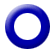 Ενημερωτική εκπομπή με τη  Νίνα Κασιμάτη και τον Θάνο Σιαφάκα.Tρίωρη ενημερωτική εκπομπή που αναλύει όλη την επικαιρότητα με απευθείας συνδέσεις, συνεντεύξεις και ανταποκρίσεις. Ο Θάνος Σιαφάκας και η Νίνα Κασιμάτη ενημερώνουν για ότι συμβαίνει στην πολιτική, την οικονομία, την καθημερινότητα, τον πολιτισμό και τον αθλητισμό. Κάθε Σάββατο και Κυριακή από τις 07.00  έως τις 10.00  στην ΕΡΤ1.Παρουσίαση: Νίνα Κασιμάτη, Θάνος ΣιαφάκαςΑρχισυνταξία: Χαρά ΨαθάΣκηνοθεσία: Αντώνης Μπακόλας Διεύθυνση παραγωγής: Αλίκη Θαλασσοχώρη  12:00	ΕΡΤ ΕΙΔΗΣΕΙΣ – ΕΡΤ ΑΘΛΗΤΙΚΑ – ΕΡΤ ΚΑΙΡΟΣ   W12:30	ΞΕΝΟ ΝΤΟΚΙΜΑΝΤΕΡ (Ε) «Η Μεγάλη Επανάσταση του Φαγητού» (The Great Food Revolution)Σειρά ντοκιμαντέρ τεσσάρων ωριαίων επεισοδίων.«Η Μεγάλη Επανάσταση του Φαγητού» είναι μια σειρά από ενδιαφέρουσες ιστορίες, για το πώς άλλαξε ριζικά ο τρόπος που τρώμε, πίνουμε και αντιλαμβανόμαστε  το φαγητό. Έγινε το νέο σύμβολο κοινωνικής θέσης και για πολλούς το μέτρο της προσωπικής φινέτσας, αλλά και το μυστικό για μια μακρά και υγιή ζωή. Η νέα κουλτούρα του φαγητού είναι το νέο πάθος και  εμμονή του 21ου αιώνα, τα σχετικά βιβλία είναι πιο ευπώλητα από το σεξ, οι τηλεοπτικοί σεφ είναι τεράστιες διασημότητες, οι διαιτολόγοι οι νέοι θεραπευτές. Επεισόδιο 3ο13:20	ΞΕΝΟ ΝΤΟΚΙΜΑΝΤΕΡ (Ε)  «Επόμενος Σταθμός: Ουτοπία» (Next Stop: Utopia) Ντοκιμαντέρ, παραγωγής 2015.Υπόθεση: Όταν το εργοστάσιο κατασκευής υλικών οικοδομής της ΒΙΟ.ΜΕ. στη Θεσσαλονίκη κλείνει το 2012, ορισμένοι από τους εργάτες του αντιμέτωποι με τη χρόνια ανεργία αποφασίζουν να κάνουν κάτι επαναστατικό: να το καταλάβουν και να το λειτουργήσουν μόνοι τους με τις αρχές της άμεσης Δημοκρατίας. Το εγχείρημά τους εμπνέει ακτιβιστές σε όλο τον κόσμο, ενώ η πρώην διευθύντρια του εργοστασίου έκπληκτη παρακολουθεί την οικογενειακή επιχείρηση να μετατρέπεται σε σύμβολο αντίστασης και αλληλεγγύης. Για τους εργάτες, η αυτοδιαχείριση εξελίσσεται σε μια περιπέτεια επιβίωσης γεμάτη συγκρούσεις. Σύντομα, θα συνειδητοποιήσουν ότι για να τα καταφέρουν, θα πρέπει να αλλάξουν πρώτα οι ίδιοι…Σκηνοθεσία: Απόστολος Καρακάσης.Βοηθός σκηνοθέτη: Θανάσης Καφετζής.Φωτογραφία: Απόστολος Καρακάσης, Θανάσης Καφετζής, Δημήτρης Σταμπολής.Μοντάζ: Απόστολος Καρακάσης, Χρόνης Θεοχάρης.Σύμβουλος δραματουργίας: Παναγιώτης Ιωσηφέλης.Μουσική: Σταύρος Γασπαράτος.Σχεδιασμός ήχου: Περσεφόνη Μήλιου.Βοηθός μοντέρ: Αλεξάνδρα Παγκράτη.Παραγωγοί: Μάρκος Γκαστίν & Ελένη Χανδρινού.ΣΑΒΒΑΤΟ, 18/8/2018 Φωτογραφίες: Carlo Ramerino, Στράτος Καλαφάτης.Υπότιτλοι: Δέσποινα Παυλάκη, Μελισσάνθη Γιαννούση.Μιξάζ: Γιάννης Γιαννακόπουλος.Σχεδιασμός τίτλων: Χριστόφορος Μπρέλλης.Colour grading: Μάνος Χαμηλάκης.DCP mastering: Σάκης Μπουζάνης. Παραγωγή: Minimal Films, με την υποστήριξη του Ελληνικού Κέντρου Κινηματογράφου, της ΕΡΤ, του προγράμματος Creative Europe Media και του Stiftung Menschenwürde und Arbeitswelt και τη συνεργασία του Carl-Ludwig Rettinger (Lichtblick film). Συμμετοχή σε Φεστιβάλ: IDFA (Άμστερνταμ, Ολλανδία), Trieste Film Festival (Τεργέστη, Ιταλία), Φεστιβάλ Ντοκιμαντέρ Θεσσαλονίκης, Millenium International Documentary Festival (Βρυξέλλες, Βέλγιο),  DocsBarcelona (Βαρκελώνη, Ισπανία), Aegean Docs (Μυτιλήνη), Prix Europa 2016 TV Documentary Category.      15:00	ΕΡΤ ΕΙΔΗΣΕΙΣ+ ΕΡΤ ΑΘΛΗΤΙΚΑ+ΕΡΤ ΚΑΙΡΟΣ  W		16:00 	ΕΡΤ REPORT (E)   WΜε την Εμμανουέλλα Αργείτη, Μαρίνα Δεμερτζιάν και Μάχη Νικολάρα«Το πείραμα» Η κοινωνία εισβάλλει στο σχολικό περιβάλλον. Τα παιδιά έχουν φυσική επιθετικότητα και ανάγκη επιβολής. Όλα αυτά δημιουργούν ένα εκρηκτικό μείγμα. Όχι όμως παντού.Η ομάδα της εκπομπής «ΕΡΤ Report» παρουσιάζει το πείραμα που ξεκίνησε μία φωτισμένη εκπαιδευτικός το 2005 σε μία από τις πιο δύσκολες περιοχές της Αττικής: τον Ασπρόπυργο. Εκπαίδευσε μαθητές να διαμεσολαβούν στους καβγάδες των συμμαθητών τους.Η Εμμανουέλα Αργείτη, η Μαρίνα Δεμετρζιάν και η Μάχη Νικολάρα καταγράφουν διηγήσεις που συγκλονίζουν. Παιδιά-αγρίμια που ημερεύουν και γίνονται διαμεσολαβητές. Παιδιά-θύματα που αποκτούν αυτοπεποίθηση και μαθαίνουν να συμμετέχουν και να διεκδικούν.Το πρόγραμμα σχολικής διαμεσολάβησης εφαρμόστηκε για πρώτη φορά στηΝορβηγία το 1984. Στην Ελλάδα λειτουργεί σήμερα σε 40 σχολεία. Ανάμεσά τους τα Γυμνάσια της Χασιάς και της Αρτέμιδας, όπου η εκπομπή καταγράφει την εξέλιξη του πειράματος.Παρουσίαση-αρχισυνταξία: Εμμανουέλλα Αργείτη, Μαρίνα Δεμερτζιάν, Μάχη Νικολάρα.Σκηνοθεσία: Γιάννης Ρεμούνδος.Διεύθυνση παραγωγής: Περικλής Παπαδημητρίου.17:00	28 ΦΟΡΕΣ ΕΥΡΩΠΗ – 28EUROPE (Ε)   WΜε τον Κώστα Αργυρό«Η ΣΠΑΖΟΚΕΦΑΛΙΑ ΤΟΥ ΤΖΕΡΕΜΙ» Οι Βρετανοί μοιάζουν να έχουν αποδεχτεί πλέον την ιδέα του Brexit. Ακόμα και εκείνοι που ψήφισαν εναντίον του. Το πρόβλημα είναι ότι, μερικούς μήνες πριν από την τυπική αποχώρηση του μεγάλου νησιού από την Ευρωπαϊκή Ένωση, παραμένουν μια σειρά από σημαντικές πολιτικές εκκρεμότητες και η συντηρητική κυβέρνηση της Τερέζα Μέι δεν πείθει ότι είναι σε θέση να τις αντιμετωπίσει αξιόπιστα.ΣΑΒΒΑΤΟ, 18/8/2018 Σε πολλές δημοσκοπήσεις των τελευταίων μηνών, οι  Εργατικοί του Τζέρεμι Κόρμπιν φέρονται να έχουν το προβάδισμα και δεν είναι λίγοι αυτοί που τον αντιμετωπίζουν ως τον επόμενο πρωθυπουργό της Βρετανίας. Το απροσδόκητα καλό αποτέλεσμα του κόμματός του στις περσινές πρόωρες εκλογές μοιάζει να τους δικαιώνει.Όμως ο Κόρμπιν αρνείται να πάρει μια πιο ξεκάθαρη θέση εναντίον του Brexit ή έστω υπέρ μιας πιο στενής σχέσης με την Ευρώπη αν και όλες οι έρευνες δείχνουν ότι η επιτυχία του σε μεγάλο βαθμό στηρίχτηκε στη νεολαία, η οποία ψήφισε υπέρ της Ευρώπης το 2016. Είναι κάτι που επισημαίνουν οι πολιτικοί του αντίπαλοι μέσα στο ίδιο του το κόμμα και κάτι στο οποίο στέκονται οι σκληροί επικριτές του. Το ερώτημα είναι γιατί συμπεριφέρεται έτσι και αν τελικά αυτή η τακτική θα τον βοηθήσει ή θα τον εμποδίσει να γίνει πρωθυπουργός.Ο Κώστας Αργυρός  ταξίδεψε στο Λονδίνο και συνομίλησε με τους γνωστούς δημοσιογράφους  Πολ Μέισον  και  Χούγκο Ντίξον,  αρθρογράφους του  «The Economist», οικονομολόγους, πολιτικούς επιστήμονες, αλλά και τον πρώην πρωθυπουργό της Σκοτίας Άλεξ Σάλμοντ για τις συνέπειες του Brexit και για τη μεγάλη «σπαζοκεφαλιά» για τον αρχηγό των Εργατικών, για την οποία όλοι συμφωνούν ότι θα κρίνει το πολιτικό του μέλλον.Σενάριο-παρουσίαση: Κώστας Αργυρός.Δημοσιογραφική ομάδα: Ωραιάνθη Αρμένη, Σωτήρης Σιδέρης, Αναστασία Βαϊτσοπούλου.Διεύθυνση φωτογραφίας: Κωνσταντίνος Τάγκας.Σκηνοθεσία: Γιώργος Μουκάνης.18:00	ΞΕΝΟ ΝΤΟΚΙΜΑΝΤΕΡ (Ε)               «Amsterdam, Londοn, New York: The Magnificent Three»Σειρά ντοκιμαντέρ τεσσάρων επεισοδίων, παραγωγής Iliade Productions – Les Films de              l’Odyssée – Arte 2017.Από το 1600, το Άμστερνταμ, το Λονδίνο και η Νέα Υόρκη συνέβαλαν στη γέννηση και την ανάπτυξη της «παγκόσμιας πόλης»: μια νέα αστική φιλοσοφία, η φιλοσοφία της οποίας διαδραματίζεται σε παγκόσμια κλίμακα και η οποία έχει δημιουργήσει ένα ριζικά νέο αρχιτεκτονικό τοπίο, αναγνωρίσιμο μέχρι και σήμερα.Χρησιμοποιώντας ειδικά σχεδιασμένες τρισδιάστατες εικόνες για την αναδημιουργία της εξέλιξης της πόλης στο  χρόνο και το χώρο, σε συνδυασμό με κινούμενα πλάνα διάσημων και λιγότερο γνωστών μνημείων, αυτή η σειρά ντοκιμαντέρ προσφέρει ένα συναρπαστικό ταξίδι  στην Ιστορία.Δείτε τα  400 χρόνια του ανταγωνισμού αυτών των 3 μεγαλουπόλεων, που αγωνίζονται για την υπεροχή τους στο Παγκόσμιο Εμπόριο και που χαρακτηρίζονται από την αυξανόμενη αστικοποίηση και την άνοδο της αρχιτεκτονικής τέχνης. Ανακαλύψτε την ιστορία των «μεγάλων μυαλών», το πρωτοποριακό πνεύμα και τις καινοτομίες πίσω από τις ιστορίες επιτυχίας αυτών των πόλεων, την αμοιβαία γοητεία και τις συγκρούσεις τους. Παρακολουθήστε αυτές τις μεγαλουπόλεις να ακμάζουν η μία μετά την άλλη, ενωμένες κυρίως από τη φιλοδοξία και τη σπουδαία ιστορία τους.Ελάτε μαζί μας σ’ αυτό το συναρπαστικό οπτικό ταξίδι!Σκηνοθεσία: Frédéric Wilner.            	Επεισόδιο 4ο ΣΑΒΒΑΤΟ, 18/8/2018 19:00	ΜΟΥΣΙΚΗ ΠΑΝΤΟΥ (Ε)  WΜε τον Κωστή Μαραβέγια.Ο Κωστής Μαραβέγιας παίζει, σκηνοθετεί και παρουσιάζει ΄Ελληνες μουσικούς, τραγουδιστές, τραγουδοποιούς που παίζουν και τραγουδάνε ζωντανά και unplugged σε ιδιαίτερες και σπάνιες τοποθεσίες. Ένα ντοκιμαντέρ με μουσικές ιστορίες περιπλάνησης, με σπάνιες εκτελέσεις τραγουδιών και μουσικών έργων από αγαπημένους ερμηνευτές.Μουσική σε τρένα, μουσική εν πλω, μουσική σε λιμάνια, σε αστικά λεωφορεία, στο άδειο κέντρο της πόλης Κυριακή ξημέρωμα. Λίγα λόγια, πολλή μουσική.Επεισόδιο 4ο19:50	ΟΙΝΟΣ Ο ΑΓΑΠΗΤΟΣ (Ε)  WΗ εκπομπή «Οίνος ο αγαπητός», μας ταξιδεύει στους δρόμους του κρασιού της Ελλάδας.Από την αρχαιότητα μέχρι σήμερα, η Ελλάδα έχει μακρά παράδοση στην καλλιέργεια της αμπέλου και στην παραγωγή κρασιού. Η χώρα μας διαθέτει πολλές και διαφορετικές ποικιλίες σταφυλιών, ενώ τα ελληνικά κρασιά κερδίζουν συνεχώς έδαφος στις διεθνείς αγορές. Με ξεναγό τον οινολόγο δρ. Δημήτρη Χατζηνικολάου, θα ταξιδέψουμε στις πιο διάσημες αμπελουργικές περιοχές της χώρας μας. Από τη Νεμέα μέχρι τη Δράμα και από τη Σαντορίνη μέχρι τη Νάουσα, θα επισκεφτούμε οινοποιεία, αμπελώνες και κελάρια, θα δοκιμάσουμε μεθυστικά κρασιά -λευκά, κόκκινα, ροζέ, αφρώδη, γλυκά, λιαστά, ημίγλυκα, αλλά και αποστάγματα- και θα συνομιλήσουμε με ειδικούς και λάτρεις του «οίνου του αγαπητού». Σ’ αυτό το διαφορετικό ταξίδι στη Διονυσιακή Ελλάδα, θα γνωρίσουμε τις διαφορετικές ποικιλίες που καλλιεργούνται ανά περιοχή, ντόπιες και ξενικές, τα κρασιά που παράγουν, τις ιδιαιτερότητές τους και τους ανθρώπους που βρίσκονται πίσω από τη διαδικασία. Θα μάθουμε πώς να διαλέξουμε το κατάλληλο μπουκάλι κρασί για κάθε περίσταση, με τι να το συνταιριάξουμε και πώς να το απολαύσουμε στο μέγιστο. Θα καταρρίψουμε μύθους για το κρασί και θα μυηθούμε στην τέχνη της οινογνωσίας, γιατί η απόλαυση ενός ποτηριού καλό κρασί μπορεί να γίνει ιεροτελεστία. Προορισμοί: Νεμέα, Μαντινεία, Σαντορίνη, Μεσόγεια, Δράμα, Παγγαίο, Επανομή, Νάουσα, Ραψάνη, Όσσα Λαγκαδά, Μετέωρα, Ηλεία, Πάτρα, Αίγιο. «Αποστάγματα» Ένα επεισόδιο μόνο για τα αποστάγματα. Το ταξίδι αρχίζει από τα Μετέωρα και τη Ράξα Τρικάλων για τσίπουρα και καταλήγει στην Όσσα του Λαγκάδα για ούζο!  Επισκεπτόμαστε το Κτήμα Θεόπετρα, της οικογένειας Τσιλιλή, που πρώτη εμφιάλωσε το τσίπουρο.  Με τον Ανέστη Μπαμπατζιμόπουλο συζητάμε για τα μυστικά της απόσταξης και όχι μόνο. Καταρρίπτουμε το μύθο «Καλό κρασί είναι μόνο το παλιό».  Μαθαίνουμε τι να βλέπουμε σ’ ένα κρασί και πώς να το μυρίζουμε.20:55     ΚΕΝΤΡΙΚΟ ΔΕΛΤΙΟ ΕΙΔΗΣΕΩΝ με την Αντριάνα Παρασκευοπούλου              ΑΘΛΗΤΙΚΑ  + ΚΑΙΡΟΣ   WΣΑΒΒΑΤΟ, 18/8/2018 22:00 	ΞΕΝΗ ΣΕΙΡΑ (Ε)  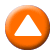 «INDIAN SUMMERS»  Α΄ ΚΥΚΛΟΣΙστορική δραματική σειρά, παραγωγής Αγγλίας 2015.Πρωταγωνιστούν: Χένρι Λόιντ Χιουζ, Τζούλι Γουόλτερς, Πάτρικ Μαλαχάιντ, Τζεμάιμα Γουέστ.Γενική υπόθεση: 1932. Βρισκόμαστε στη Σίμλα, μια πόλη στη βόρεια Ινδία φωλιασμένη στα μεγαλοπρεπή Ιμαλάια και στις φυτείες τσαγιού, τα τελευταία δραματικά χρόνια της αγγλικής αυτοκρατορίας στην Ινδία. Κάθε καλοκαίρι, ο κυβερνήτης της Ινδίας μαζί με τους αξιωματούχους του αφήνουν το καυτό Νέο Δελχί για να παραθερίσουν στη δροσιά της «Μικρής Αγγλίας», όπως φαντάζονται τη Σίμλα, που για έξι μήνες γίνεται η πρωτεύουσα της Ινδίας. Από εκεί ασκούν τη διακυβέρνηση, ενώ ταυτόχρονα διασκεδάζουν μαζί με συζύγους, ερωμένες, καθώς και διάφορες αδέσμευτες γυναίκες που ψάχνουν για σύζυγο.Όμως η Ιστορία είναι εναντίον τους, η Ινδία θέλει ανεξαρτησία και η λάμψη αρχίζει να ξεθωριάζει. Ποιος θα μείνει όταν το καράβι βουλιάξει;Η σειρά έχει μεταδοθεί εκτός από την Αγγλία, στις ΗΠΑ, στη Νέα Ζηλανδία, την Εσθονία, τη Σουηδία και τη Νορβηγία και έχει ενθουσιάσει κοινό και κριτικούς.Επεισόδιο 9o. Η Μαντλέν καλείται να αντιμετωπίσει πολύ δυσάρεστα νέα, ενώ η Άλις τρέμει μήπως αποκαλύψει η Σάρα στη λέσχη, όπως απειλεί, ότι ο άντρας της ζει. Προειδοποιούν τον Άρφιν για τους κινδύνους που ενέχει η σχέση του με μία Βρετανή. Οι συνεχείς εντάσεις ανάμεσα  στο Ραλφ και τη Σύνθια καταλήγουν σε ένα φοβερό καβγά, που κουρελιάζει τη σχέση τους . Επεισόδιο 10o. (τελευταίο Α΄ Κύκλου). Τελειώνει η καλοκαιρινή σεζόν και η μοίρα του Ραμού εναπόκειται στα χέρια του Ραλφ. Τώρα που γνωρίζει την αλήθεια πίσω από τους φόνους, θα αφήσει να κρεμάσουν έναν αθώο; Στη λέσχη πραγματοποιείται ψηφοφορία για να αρθεί η απαγόρευση συγχρωτισμού λευκών με έγχρωμους και η Σύνθια ξέρει πολύ καλά πως ήταν πρωτοβουλία του Ραλφ, που το έκανε για να την εκδικηθεί. Η Άλις και ο Άρφιν ετοιμάζονται να κοινοποιήσουν τη σχέση τους, λογαριάζοντας όμως χωρίς τον ξενοδόχο. Η Σάρα είναι ράκος καθώς ετοιμάζεται να αποχαιρετήσει την Ινδία και τον άντρα της.24:00	 ΞΕΝΟ ΝΤΟΚΙΜΑΝΤΕΡ (Ε)             «Το σόου του πολέμου» (The war show)Βραβευμένο ντοκιμαντέρ μεγάλου μήκους, συμπαραγωγής Γερμανίας-Δανίας-Συρίας- Φινλανδίας  2016.Σκηνοθεσία: Αντρέα Ντάλσγκααρντ,  Ομπαϊντά Ζαϊτούν.Μία ραδιοφωνική παραγωγός στη Συρία, μοιράζεται μαζί μας τις εμπειρίες της στον απόηχο της Αραβικής Άνοιξης του 2011.Το ντοκιμαντέρ προβλήθηκε σε πολλά διεθνή Φεστιβάλ και απέσπασε πολλά βραβεία και διακρίσεις μεταξύ των οποίων: στο Διεθνές  Φεστιβάλ Κινηματογράφου  της Βενετίας, όπου και απέσπασε το Βραβείο Fedeora Award, στο Φεστιβάλ Κινηματογράφου του Γκέτεμποργκ, όπου απέσπασε το Βραβείο Καλύτερου Ντοκιμαντέρ, καθώς και στο Φεστιβάλ του Λονδίνου όπου ήταν υποψήφιο για το Βραβείο Grierson Award.ΝΥΧΤΕΡΙΝΕΣ ΕΠΑΝΑΛΗΨΕΙΣ:01:40 GREAT FOOD REVOLUTION (Ε) ημέρας 02:30 AMSTERDAM, LONDΟΝ, NEW-YORK : THE MAGNIFICENT THREE (Ε) ημέρας 03:35 INDIAN SUMMERS (Ε) ημέρας 05:35 ΜΟΥΣΙΚΗ ΠΑΝΤΟΥ  (Ε) ημέρας  W06:25 ΠΡΟΒΑ ΓΑΜΟΥ (Ε) ημέρας WΚΥΡΙΑΚΗ,  19/8/2018   07:00	ΜΑΖΙ ΤΟ ΣΑΒΒΑΤΟΚΥΡΙΑΚΟ  W    Ενημερωτική εκπομπή με την Νίνα Κασιμάτη και τον Θάνο Σιαφάκα.12:00	ΕΡΤ ΕΙΔΗΣΕΙΣ – ΕΡΤ ΑΘΛΗΤΙΚΑ – ΕΡΤ ΚΑΙΡΟΣ   W12:30	ΑΠΟ ΠΕΤΡΑ ΚΑΙ ΧΡΟΝΟ (Ε)   W    «Αθήνα – ένας περίπατος στους ενοποιημένους αρχαιολογικούς χώρους»Το Λεκανοπέδιο της Αττικής κλεισμένο από Πάρνηθα, Πεντέλη και Υμηττό καλύπτεται από εκατομμύρια τόνους τσιμέντου. Παρ’ όλα αυτά, πολλά μέρη της Αθήνας προσφέρονται για έναν περίπατο αναψυχής και γνώσης. Οι ενοποιημένοι αρχαιολογικοί χώροι του ιστορικού κέντρου της Αθήνας είναι ιδανικοί για περιήγηση. Η Αρχαία Αγορά, ο Κεραμικός, η Ρωμαϊκή Αγορά, ο Λόφος του Φιλοπάππου, η Ακρόπολις, το Μοναστηράκι, η Πλάκα, μας περιμένουν να χαλαρώσουμε αφήνοντας πίσω, τους ασφυκτικούς ρυθμούς της μεγαλούπολης.Κείμενα-παρουσίαση: Λευτέρης ΕλευθεριάδηςΈρευνα: Κατερίνα ΚωστάκουΜουσική: Πλούταρχος ΡεμπούτσικαςΜοντάζ: Ραφαέλ ΑλούπηςΔ/νση φωτογραφίας: Κωστής ΝικολόπουλοςΣενάριο-σκηνοθεσία: Ηλίας Ιωσηφίδης13:00	ΤΟ ΑΛΑΤΙ ΤΗΣ ΓΗΣ (Ε)   W        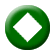 «Στάθης Κουκουλάρης & Ναξιώτικο γλέντι»Η εκπομπή είναι αφιερωμένη σ’ έναν από τους κορυφαίους λαϊκούς βιολάτορες του Αιγαίου, τον Στάθη Κουκουλάρη και στη μουσική παράδοση της ιδιαίτερης πατρίδας του, της Νάξου.Στο πρώτο μέρος της εκπομπής, ο Λάμπρος Λιάβας τον υποδέχεται στο Μουσείο Λαϊκών Οργάνων, όπου αποτυπώνει αντιπροσωπευτικά δείγματα της δεξιοτεχνίας του και μιλάει για τη ζωή και τη σχέση του με τη μουσική. Στο δεύτερο μέρος, η παρέα μεγαλώνει γύρω από τα τραπέζια σ’ ένα ναξιώτικο λαϊκό γλέντι με φίλους και συγχωριανούς του Στάθη από τη Νάξο και τη γενέτειρά του τον Κυνίδαρο. Ο Σταύρος Σπηλιάκος, ερευνητής του ελληνικού χορού, αναφέρεται στην πλούσια και πολύμορφη παράδοση του νησιού, καθώς και στους οργανοπαίκτες και τις μουσικές οικογένειες που τη διαμόρφωσαν. Μαζί με τον Στάθη Κουκουλάρη συμμετέχουν οι τραγουδίστριες  Ελένη Λεγάκη και Μαρία Σκουλά, με συνοδεία στην κιθάρα από τον Βαγγέλη Κουκουλάρη (γιο του Στάθη) και τον Λευτέρη Μπαφαλούκο στο λαγούτο.Έρευνα – παρουσίαση: Λάμπρος ΛιάβαςΣκηνοθεσία: Γιάννης ΜαράκηςΚαλλιτεχνική επιμέλεια: Σοφία ΣπυράτουΠαραγωγή: GV PRODUCTIONS15:00	ΕΡΤ ΕΙΔΗΣΕΙΣ+ ΕΡΤ ΑΘΛΗΤΙΚΑ+ΕΡΤ ΚΑΙΡΟΣ  WΚΥΡΙΑΚΗ,  19/8/2018   16:00	ΠΡΟΣΩΠΙΚΑ (Ε)  WΜε την Έλενα Κατρίτση«Γιάννης Φέρτης» Ένας από τους σημαντικότερους ηθοποιούς  ο Γιάννης Φέρτης,  σε μία από τις σπάνιες τηλεοπτικές του συνεντεύξεις, μιλά στην  Έλενα Κατρίτση για τη ζωή του. Μια ζωή αφιερωμένη στο θέατρο αλλά και με έντονες προσωπικές στιγμές... Μια ζωή για την οποία, όπως ο ίδιος λέει, δεν μετανιώνει για τίποτα! Ο αγαπημένος ηθοποιός, με την  πιο χαρακτηριστική, ζεστή και αισθαντική φωνή, έκλεισε φέτος  57 χρόνια  παρουσίας  στο θεατρικό σανίδι. Με το ταλέντο, την αξιοπρέπεια και το ήθος του,  ο Γιάννης Φέρτης  κέρδισε μια ξεχωριστή θέση στις καρδιές όλων. Θυμάται  την εποχή  που ανέβαινε στον Λυκαβηττό και απήγγειλε «Άμλετ», τους τρόπους που έβρισκε όταν ήταν μικρός να «τρυπώνει» στο γήπεδο για να δει την αγαπημένη του ομάδα αλλά και τότε που δούλευε στο χασάπικο του πατέρα του, ενώ το βράδυ πήγαινε σχολείο. Μιλά για τη μητέρα του και το σοκ που έπαθε όταν εμφανίστηκε μπροστά της με ξανθά μαλλιά, την εποχή που έπαιζε «Στο γλυκό πουλί της νιότης» δίπλα στη Μελίνα Μερκούρη. Ακόμη αποκαλύπτει γιατί η μητέρα του, πήγε να εξομολογηθεί,  μετά τον χωρισμό του με την  Ξένια Καλογεροπούλου, αναφέρεται στους λόγους που δεν απέκτησε παιδί αλλά και στην  επόμενη μέρα, όταν το θέατρο δε θα κυριαρχεί στην καθημερινότητά του.Συγκινητικός, με αφοπλιστική ειλικρίνεια  μιλά για τις πιο δύσκολες στιγμές  που αντιμετώπισε, αλλά και για αυτές που μπορεί να αντιμετωπίσει στο μέλλον.17:00	ΞΕΝΗ ΤΑΙΝΙΑ  «La boom» - (Το πρώτο μου πάρτι)Οικογενειακή κωμωδία, παραγωγής Γαλλίας 1980.Σκηνοθεσία: Κλοντ Πινοτό.Παίζουν: Κλοντ Μπρασέρ, Μπριζίτ Φοσέι, Σοφί Μαρσό.Διάρκεια: 105΄Υπόθεση: Η δεκατετράχρονη Βικ (Σοφί Μαρσό) ζει με τους μοντέρνους γονείς της στο Παρίσι, αλλά τα πάει πολύ καλύτερα με την Πουπέτ, την εξαιρετικά δραστήρια προγιαγιά της. Η Βικ εξομολογείται τα πάντα στην Πουπέτ και μοιράζεται μαζί της όλα τα συναισθήματα και τις χαρές της, την ίδια στιγμή που οι γονείς της προσπαθούν να ξεμπερδέψουν το μπερδεμένο νήμα της ερωτικής τους ζωής.Μια ευχάριστη οικογενειακή κωμωδία που είναι ταυτόχρονα κι ένα κοινωνιολογικό ντοκουμέντο της εποχής. Η όμορφη μουσική μας ταξιδεύει πάλι στις αρχές της δεκαετίας του ’80 και μας θυμίζει τα παιδικά μας χρόνια.19:00	ΜΟΥΣΙΚΗ ΠΑΝΤΟΥ (Ε)  WΜε τον Κωστή ΜαραβέγιαΟ Κωστής Μαραβέγιας παίζει, σκηνοθετεί και παρουσιάζει ΄Ελληνες μουσικούς, τραγουδιστές, τραγουδοποιούς που παίζουν και τραγουδάνε ζωντανά και unplugged σε ιδιαίτερες και σπάνιες τοποθεσίες. Ένα ντοκιμαντέρ με μουσικές ιστορίες περιπλάνησης, με σπάνιες εκτελέσεις τραγουδιών και μουσικών έργων από αγαπημένους ερμηνευτές.Μουσική σε τρένα, μουσική εν πλω, μουσική σε λιμάνια, σε αστικά λεωφορεία, στο άδειο κέντρο της πόλης Κυριακή ξημέρωμα.Λίγα λόγια, πολλή μουσική.Επεισόδιο 5ο ΚΥΡΙΑΚΗ,  19/8/2018   19:50	ΟΙΝΟΣ Ο ΑΓΑΠΗΤΟΣ (Ε)  W«Βορειοδυτική Πελοπόννησος»Το ταξίδι αρχίζει από τη Βορειοδυτική Πελοπόννησο, όπου εκεί γνωρίζουμε τη μαυροδάφνη και τον ροδίτη αλεπού και μαθαίνουμε για τη σταφίδα. Επισκεπτόμαστε στο Αίγιο το κτήμα Οινοφόρος του Άγγελου Ρούβαλη, στην Πάτρα τις ιστορικές εγκαταστάσεις της  Αχάια Κλάους και στο Κορακοχώρι Ηλείας το κτήμα Μερκούρη,για να συζητήσουμε με τους Χρήστο και Βασίλη Κανελλακόπουλο. Καταρρίπτουμε τους τελευταίους μύθους για το κρασί, εκείνους των φανατικών και μαθαίνουμε για την τέχνη της δοκιμής ενός κρασιού.20:55     ΚΕΝΤΡΙΚΟ ΔΕΛΤΙΟ ΕΙΔΗΣΕΩΝ με την Αντριάνα Παρασκευοπούλου    W              ΑΘΛΗΤΙΚΑ  + ΚΑΙΡΟΣ   	22:00	Η ΙΣΤΟΡΙΑ ΤΟΥ ΕΛΛΗΝΙΚΟΥ ΠΟΔΟΣΦΑΙΡΟΥ    Η συμπαραγωγή της ΕΡΤ με τη Nova, «Η ιστορία του ελληνικού ποδοσφαίρου», είναι μια ποδοσφαιρική - αθλητική βιβλιοθήκη, κληρονομιά για τις επόμενες γενιές,  που θα συνδυάσει το πολύτιμο αθλητικό τηλεοπτικό Αρχείο της ΕΡΤ με το αποκλειστικό υλικό που δημιούργησε και εξασφάλισε το δημοσιογραφικό δυναμικό των καναλιών Novasports. Οι Έλληνες φίλαθλοι, έχουν την ευκαιρία να παρακολουθήσουν την ιστορία του επαγγελματικού ελληνικού ποδοσφαίρου από τη γέννησή του, τη σεζόν 1979-1980, ώς τις μέρες μας. Σε αυτή τη σειρά εκπομπών οι τηλεθεατές έχουν τη δυνατότητα να παρακολουθήσουν ποδοσφαιρικούς ήρωες που μας συγκινούν, ενώ διηγούνται άγνωστες ιστορίες από τα «ρομαντικά» χρόνια που αγωνίζονταν.«Πρωτάθλημα 1984 - 1985»Η εκπομπή είναι αφιερωμένη στη συναρπαστική «μάχη» που έγινε για την κατάκτηση του τίτλου και κρίθηκε στις τελευταίες αγωνιστικές με τον ΠΑΟΚ να κατακτά το πρωτάθλημα. Στην  εκπομπή μιλούν μεταξύ άλλων οι Χρήστος Δημόπουλος, Δημήτρης Σαραβάκος, Μιχάλης Ζιώγας, Χουάν Ραμόν Ρότσα, Γιώργος Κωστίκος, Αντώνης Μήνου για το πώς εξελίχθηκε εκείνο το πρωτάθλημα, ενώ διηγούνται και ανέκδοτες ιστορίες. Παράλληλα θα προβληθούν στιγμιότυπα από τη σεζόν 1984-1985 που στο τέλος βάφτηκε σε «ασπρόμαυρα» χρώματα. 23:00	ΞΕΝΗ ΤΑΙΝΙΑ   «Τhe way back» Περιπέτεια, παραγωγής  ΗΠΑ 2010.Σκηνοθεσία: Πίτερ Γουίαρ.Παίζουν: Τζιμ Στάρτζες, Εντ Χάρις, Κόλιν Φάρελ, Σέρσια Ρόναν, Ντράγκος Μπουκούρ.Διάρκεια: 120΄Υπόθεση: 1941, τρεις άνδρες προσπαθούν να εγκαταλείψουν τη κομμουνιστική Ρωσία δραπετεύοντας από ένα στρατόπεδο καταναγκαστικής εργασίας (γκούλαγκ) στη Σιβηρία. Η ταινία αφηγείται την ιστορία τους και αυτή τεσσάρων άλλων που δραπέτευσαν μαζί τους, καθώς και μιας νεαρής κοπέλας που συμμετείχε στην απόδραση. Σ΄ ένα επικό ταξίδι περπατώντας για πάνω από 6.500 χιλιόμετρα  μέσα από τα χιονισμένα βουνά και μια ατέλειωτη έρημο, φτάνουν στη  μακρινή Ινδία και κερδίζουν την ελευθερία τους.ΚΥΡΙΑΚΗ,  19/8/2018   Η ταινία είναι εμπνευσμένη από αληθινά γεγονότα και  διασκευασμένη με μεγαλόπνοο ρεαλισμό από τον σκηνοθέτη των ταινιών «Μάρτυρας εγκλήματος», «Ο κύκλος των χαμένων ποιητών», «The Truman show». Ο Γουίαρ δήλωσε πως η ταινία αυτή αντιπροσωπεύει «μια ακατανίκητη ευκαιρία για την κινηματογράφηση μιας ιστορίας, που αφορά τόσο στην απόδραση όσο και στην επιβίωση, με φόντο μια σειρά από απέραντα αρχέγονα τοπία, από τη Σιβηρία μέχρι την Ινδία».ΝΥΧΤΕΡΙΝΕΣ ΕΠΑΝΑΛΗΨΕΙΣ01:00 ΠΡΟΣΩΠΙΚΑ (Ε) ημέρας02:00 Η ΙΣΤΟΡΙΑ ΤΟΥ ΕΛΛΗΝΙΚΟΥ ΠΟΔΟΣΦΑΙΡΟΥ (Ε) ημέρας03:00 ΑΠΟ ΠΕΤΡΑ ΚΑΙ ΧΡΟΝΟ (Ε) ημέρας03:30 ΤΟ ΑΛΑΤΙ ΤΗΣ ΓΗΣ (Ε) ημέρας05:30 ΟΙΝΟΣ Ο ΑΓΑΠΗΤΟΣ (Ε) ημέρας06:10 ΜΟΥΣΙΚΗ ΠΑΝΤΟΥ (Ε) ημέραςΔΕΥΤΕΡΑ,  20/8/2018  07:00    «ΚΑΛΟΚΑΙΡΙΝΗ ΕΝΗΜΕΡΩΣΗ»    W    Ενημερωτική εκπομπή με τον Χρήστο Παγώνη και τον Βαγγέλη Παπαδημητρίου.Καθημερινή ενημερωτική εκπομπή της ΕΡΤ1 με έμφαση στην κοινωνία, την πολιτική και την οικονομία.Από τις 6 το πρωί και για τέσσερις ώρες ο Χρήστος Παγώνης και ο Βαγγέλης Παπαδημητρίου βάζουν σε πρώτο πλάνο τους πολίτες και την καθημερινότητά τους.Μαζί με τους δημοσιογράφους και τους τεχνικούς της ΕΡΤ μεταφέρουνι τον παλμό των γεγονότων.Παρουσίαση: Χρήστος Παγώνης, Βαγγέλης Παπαδημητρίου.Αρχισυνταξία: Κώστας Παναγιωτόπουλος.Διεύθυνση φωτογραφίας: Πέτρος Κουμουνδούρος.Διεύθυνση παραγωγής: Αλεξάνδρα Κούρτη, Βάνα Μπρατάκου.Σκηνοθεσία: Χριστόφορος Γκλεζάκος.Δημοσιογραφική ομάδα: Κώστας Παναγιωτόπουλος, Ρένα Παπανικολάου, Νίνα Κασιμάτη, Ειρήνη Ρουμπεΐδου,  Ανδριάνα Μπίνη, Δέσποινα Κακαλή, Λεωνίδας Μενεγάκης, Ηλίας Κούκος, Γιώργος Καρυωτάκης, Άντζελα Ζούγρα, Ειρήνη Κυρίτση, Γιώργος Γιαννιδάκης10:00	ΒΟΤΑΝΑ, ΜΥΣΤΙΚΑ ΚΑΙ ΘΕΡΑΠΕΙΕΣ (Ε)   W        Σειρά ντοκιμαντέρ, 24 ημίωρων επεισοδίων. Η σειρά ντοκιμαντέρ «Βότανα, μυστικά και θεραπείες» έχει θέμα τις θεραπευτικές ιδιότητες των βοτάνων και των φυτών, καθώς και την καταγραφή των γνώσεων της λαϊκής παράδοσης που έχουν επιβιώσει μέχρι τις μέρες μας.Δεν πρόκειται για μια προσπάθεια επαναφοράς των παλαιών θεραπευτικών μεθόδων, ούτε, βέβαια, για αφελές εγχείρημα αντικατάστασης της σύγχρονης ιατρικής ή μια πρόταση συνολικής «εναλλακτικής» φαρμακευτικής. Είναι μια «στάση» για περίσκεψη, μια προσπάθεια να ξαναφέρει ο τηλεθεατής στο μυαλό του την ιαματική εμπειρία της φύσης, όπως αυτή αποθησαυρίστηκε μέσα σε απλές συνταγές, οι οποίες μεταβιβάζονταν από τους παλιότερους στους νεότερους. Η εκπομπή συνεργάζεται με διακεκριμένους επιστήμονες γιατρούς, βοτανολόγους, φαρμακοποιούς, δασολόγους, ιστορικούς, λαογράφους, κοινωνιολόγους, κ.ά. ώστε να υπάρχει η επιστημονική άποψη και τεκμηρίωση για κάθε θέμα. Σενάριο -σκηνοθεσία: Θεόδωρος Καλέσης Μοντάζ: Λεωνίδας ΠαπαφωτίουΔ/νση φωτογραφίας: Αλέξης ΙωσηφίδηςΔ/νση παραγωγής: Σίμος Ζέρβας  «Νάουσα»Η άγρια μολόχα, το χελιδόνιο, το πεντάνευρο, η αχιλλέα, το μηλόξιδο, τα εξηντάφυλλα τριαντάφυλλα είναι μερικά από τα βότανα που μας κίνησαν την προσοχή στην πόλη της Νάουσας. Στην ποτοποιία Ναούσης χρησιμοποιούνται κάποια από τα παραπάνω βότανα για την παρασκευή λικέρ και ποτών. Ο Δημήτριος Μάντζιος, γνωστός σεφ, φτιάχνει στην αυλή του μια τραχανόπιτα με βότανα, εμπνευσμένος από την εκπομπή μας. ΔΕΥΤΕΡΑ,  20/8/2018  10:30	ΟΛΑ ΓΙΑ ΤΟΝ ΚΗΠΟ  (Ε)   W        Εκπομπή για τον κήπο, 18 επεισοδίωνΗ εκπομπή επιχειρεί να μας μεταδώσει ό,τι πρέπει να γνωρίζουμε για να κάνουμε πιο όμορφο τον κήπο μας, το σπίτι, την βεράντα μας.Και αυτό δεν είναι δύσκολο. Με λίγες απλές συμβουλές μπορούμε όλοι να καλλιεργήσουμε τα δικά μας φυτά και να εντάξουμε έτσι στη ζωή μας το χρώμα, το άρωμά τους, την παρέα τους.  «Ανάπλαση κήπου»Τι γίνεται όταν η καθημερινότητά μας δεν μας επιτρέπει να ασχοληθούμε με τον κήπο μας; Ένας όμορφος κήπος, αν δεν τον φροντίσουμε για μεγάλο χρονικό διάστημα, μπορεί να παρουσιάσει πολύ άσχημη όψη: όψη εγκατάλειψης, άρρωστα και ξεραμένα δέντρα, ξεραμένα χόρτα που πνίγουν την υγιή βλάστηση, μαραμένα δέντρα και θάμνους, ανεξέλεγκτη ανάπτυξη φυτών.Μπορούμε να ανατάξουμε έναν κήπο όταν φτάσει σε αυτό το επίπεδο; Και αν ναι, τι μπορούμε να κάνουμε για να αποκτήσει ξανά ζωή;Σκηνοθεσία-διεύθυνση φωτογραφίας: Γιώργος ΚαγιαλεδάκηςΕπιμέλεια σεναρίου: Ευγενία ΜαραγκούΜοντάζ: Νικήτας ΛέκκαςΠαραγωγή: Τάσος ΚατσάρηςΕπιστημονικοί σύμβουλοι: Ταξιάρχης Ανδριτσόπουλος, Γιάννης Γρυλλής 11:00	ΜΗΛΑ ΜΟΥ ΠΡΑΣΙΝΑ  (Ε)   W        Σειρά ντοκιμαντέρ οικολογικού περιεχομένου.Μια σειρά ντοκιμαντέρ που φιλοδοξεί να αφυπνίσει την οικολογική μας συνείδηση.Πρόκειται, για τη σειρά οικολογικού ντοκιμαντέρ «Μήλα μου Πράσινα», που ανοίγει τη βεντάλια των βασικότερων περιβαλλοντικών ζητημάτων, εστιάζοντας στην καθημερινότητα και τον οικολογικό τρόπο διαβίωσης. Στα 13 επεισόδια της σειράς αναλύονται επίκαιρες θεματικές όπως οι ανανεώσιμες πήγες ενέργειας, η βιολογική γεωργία και κτηνοτροφία, η βιοκλιματική αρχιτεκτονική, η πράσινη επιχειρηματικότητα και η αγροτική βιοποικιλότητα. Η Λενιώ Μυριβήλη, ακαδημαϊκός με βαθιές οικολογικές ανησυχίες, ταξιδεύει στην Ελλάδα και συναντά 45 χαρισματικές προσωπικότητες, που έκαναν την οικολογία πράξη: Καλλιεργητές, ομάδες νέων, αρχιτέκτονες, επιχειρηματίες, δημόσια πρόσωπα και ακτιβιστές· ανθρώπους που ζουν, εργάζονται και επιχειρούν για έναν καλύτερο πλανήτη, αλλά και για ένα ποιοτικότερο τρόπο ζωής. Μέσα από αυτές τις συναντήσεις ανοίγεται ένας ορίζοντας οικολογικών επιλογών, που δεν μπορούν παρά να επηρεάσουν θετικά την καθημερινότητα μας. Τις θεματικές των επεισοδίων πλαισιώνουν επιστημονικά πάνω από 40 ακαδημαϊκοί, φορείς αλλά και μη κυβερνητικές οργανώσεις. Μέσα σε ένα αισιόδοξο και ελπιδοφόρο κλίμα, το ντοκιμαντέρ ισορροπεί ανάμεσα στην ενημέρωση και την ψυχαγωγία, αρθρώνοντας στο σύνολό της έναν πρακτικό κώδικα οικολογικής διαβίωσης. Παρουσίαση: Λενιώ Μυριβήλη Σκηνοθεσία: Μιχάλης ΑναστασίουΣενάριο: Λενιώ Μυριβήλη - Αλεξάνδρα Σαλίμπα Αρχισυνταξία: Αλεξάνδρα ΣαλίμπαΕπιστημονική επιμέλεια: Μαρία-Στέλλα ΑλούπηΔιεύθυνση φωτογραφίας: Κώστας Σταμούλης«Διαχείριση απορριμάτων»  ΔΕΥΤΕΡΑ,  20/8/2018 – συνέχεια   11:50	ΕΝΑ ΜΗΛΟ ΤΗΝ ΗΜΕΡΑ (Ε)  WΕπεισόδιο 3ο 12:00     ΕΡΤ ΕΙΔΗΣΕΙΣ – ΕΡΤ ΑΘΛΗΤΙΚΑ – ΕΡΤ ΚΑΙΡΟΣ  W12:30	ΞΕΝΟ ΝΤΟΚΙΜΑΝΤΕΡ (Ε)                «Ιατρική και λαϊκές παραδόσεις» (World medicine)  Γ΄ Κύκλος  Ντοκιμαντέρ, παραγωγής Γαλλίας 2017.Ο Μπερνάρ Φοντανίλ είναι γιατρός, εξοικειωμένος σε επεμβάσεις σε δύσκολες συνθήκες. Γυρίζει τον κόσμο και μέσα σε μαγευτικά τοπία γνωρίζει πανάρχαιες ιατρικές πρακτικές, μέσα από τις οποίες  γνωρίζει και την χώρα. Πρόκειται για έναν ανθρωπιστή, που γυρίζει όλη την γη με σκοπό να θεραπεύει, να φροντίζει, να γιατρεύει τους ανθρώπους και μαζί με ανθρώπους που παλεύουν για τον ίδιο σκοπό, βρίσκουν και νέες θεραπείες.«ΑΓΚΟΛΑ – ΓΙΑΤΡΟΣ ΣΤΗ ΘΑΛΑΣΣΑ»Διακόσια χλμ. από την ακτή της Αγκόλας μέσα στη θάλασσα, κοντά στην πρωτεύουσα Λουάντα, βρίσκεται μία από τις μεγαλύτερες εγκαταστάσεις άντλησης πετρελαίου. Ένας Γάλλος γιατρός με πολύπλευρες γνώσεις ασκεί κυρίως την προληπτική ιατρική για τους 1.400 εργαζόμενους που δουλεύουν εκεί κάθε μέρα. Αγωνίζεται να περιορίσει όσο το δυνατόν τυχόν επείγοντα περιστατικά.13:00	ΞΕΝΟ ΝΤΟΚΙΜΑΝΤΕΡ (Ε)                 «Κάπου στη Γη»  (Somewhere on earth)  - Β΄ ΚύκλοςΣειρά ντοκιμαντέρ παραγωγής Γαλλίας.Η σειρά ντοκιμαντέρ μας ταξιδεύει σε πανέμορφα μέρη, αληθινά μαργαριτάρια της φύσης,  ανέγγιχτα από τους ανθρώπους, όπου η καθημερινή ζωή των ντόπιων ξετυλίγεται μέσα από ένα αρμονικό ταξίδι ξεχασμένο από το χρόνο που κυλά τόσο γρήγορα..Πρόκειται για ένα πορτρέτο των ανθρώπων που ζουν σε αυτά τα ξεχωριστά μέρη. Μας ξεναγούν και μας καλούν να μοιραστούμε τον κόσμο τους με τις κάμερές μας, με τις ιστορίες τους, τις αναμνήσεις τους και την καθημερινή ζωή τους. 	Επεισόδιο 4ο: «ΒΡΑΖΙΛΙΑ» (BRAZIL)14:00	ΞΕΝΟ ΝΤΟΚΙΜΑΝΤΕΡ (E)        	«Ο κόσμος του Ίντερνετ» (Digits)  Σειρά ντοκιμαντέρ, παραγωγής Γαλλίας 2016.Τριάντα χρόνια πέρασαν κιόλας από την εφεύρεση του Ίντερνετ και αυτό άλλαξε τις ζωές μας, έγινε επανάσταση στις επικοινωνίες, στον πολιτισμό, στις επιχειρήσεις, στις κοινωνικές σχέσεις. Το χρησιμοποιούμε συνεχώς και εξαρτιόμαστε απ’ αυτό, λίγοι όμως το καταλαβαίνουμε πραγματικά. Σ’ αυτά τα ντοκιμαντέρ θα δούμε πώς λειτουργεί πραγματικά, πώς εξελίχθηκε και τι να περιμένουμε απ’ αυτό στην επόμενη δεκαετία. Πώς αλλάζει τον τρόπο που σχετιζόμαστε και τις νέες κοινότητες που δημιουργεί, πώς απειλεί την ασφάλεια και την ιδιωτικότητά μας, αλλά και πώς απειλείται το ίδιο.Όσο για το μέλλον… προσβλέπουμε στο Ίντερνετ των Πραγμάτων, έναν καινούργιο κόσμο με αλληλοσυνδεόμενες συσκευές και έξυπνη τεχνολογία και με τη βοήθεια των πρωτοπόρων εφευρετών του αλλά και μελλοντολόγων θα φανταστούμε πώς αυτή η απίστευτη εφεύρεση θα συνεχίσει να αλλάζει τον κόσμο μας.Επεισόδιο 1ο: «Community» ΔΕΥΤΕΡΑ,  20/8/2018 – συνέχεια   15:00	ΕΡΤ ΕΙΔΗΣΕΙΣ με την Σταυρούλα Χριστοφιλέα  WΕΡΤ  ΑΘΛΗΤΙΚΑ/ ΕΡΤ ΚΑΙΡΟΣ16:00    ΤΑΞΙΔΕΥΟΝΤΑΣ ΜΕ ΤΗ ΜΑΓΙΑ (Ε)   W              Με τη Μάγια Τσόκλη.              «Ουζμπεκιστάν – Στο δρόμο του μεταξιού» Α΄ ΜέροςΜε αφετηρία το βόρειο Ουζμπεκιστάν, ακολουθούμε με την Μάγια Τσόκλη, τους μυθικούς δρόμους των καραβανιών και  του μεταξιού. Από το Νουκούς και την θάλασσα της Αράλης, που έχει υποστεί τη μεγαλύτερη οικολογική καταστροφή του πλανήτη, συνεχίζουμε για την τειχισμένη Κίβα, για την ιερή αλλά και εμπορική Μπουχάρα, και για την πρωτεύουσα του Ταμερλάνου, τη Σαμαρκάνδη. Στην Τασκένδη, οι παλιοί στρατιώτες του Ελληνικού Δημοκρατικού Στρατού, οι ξεχασμένοι από την Ελλάδα και το κομμουνιστικό κόμμα, 200 γέροντες - πολιτικοί πρόσφυγες, προσπαθούν να επιβιώσουν με μια πενιχρή σύνταξη  που τους χορηγεί το Ουζμπεκικό κράτος.Φωτογραφία-σκηνοθεσία: Χρόνης ΠεχλιβανίδηςΠαρουσίαση-έρευνα: Μάγια ΤσόκληΜοντάζ: Ηρώ Βρετζάκη17:00	Η ΜΗΧΑΝΗ ΤΟΥ ΧΡΟΝΟΥ (E)  W              «ΒΙΚΥ ΜΟΣΧΟΛΙΟΥ» - Β΄ ΜΕΡΟΣ18:00	ΕΡΤ ΕΙΔΗΣΕΙΣ  WΕΡΤ  ΑΘΛΗΤΙΚΑ/ ΕΡΤ ΚΑΙΡΟΣ/ ΔΕΛΤΙΟ ΓΙΑ ΠΡΟΣΦΥΓΕΣ 18:15	ΞΕΝΟ ΝΤΟΚΙΜΑΝΤΕΡ (Ε)                «AMERICAN TITANS»               «WILLIAM RANDOLPH VS JOSEPH PULITZER» Στο τέλος της δεκαετίας του 1890 ο Γουίλιαμ Ράντολφ Χιρστ ανταγωνίζεται σκληρά τον βασιλιά των εφημερίδων, Τζόζεφ Πούλιτζερ, σε έναν πόλεμο για τις μεγάλες κυκλοφορίες με απίστευτα σκληρές επιχειρηματικές πρακτικές, με μια συναρπαστική μυστηριώδη υπόθεση δολοφονίας αλλά και με αγώνα δρόμου να καλύψουν τις ταραχές στην Κούβα. Θα αλλάξουν τον κόσμο των εκδόσεων για πάντα και δεν θα σταματήσουν πουθενά προκειμένου να αποκτήσουν το πάνω χέρι. Έτσι γεννιέται η «Κίτρινη δημοσιογραφία». 19:15	ΞΕΝΟ ΝΤΟΚΙΜΑΝΤΕΡ (Ε)                «Εναέριες διαδρομές» (Flight paths)  			              Ντοκιμαντέρ, παραγωγής Γαλλίας.Στα αχνάρια μυθικών αεροπόρων και πιλοτάροντας ένα μικρό παλιό αεροπλάνο, ο παρουσιαστής διασχίζει την Ευρώπη σε ένα αξέχαστο ταξίδι.Μια μοναδική περιπέτεια για τον θεατή και μια πρόκληση για τον πιλότο, καθώς οι διαδρομές είναι αυτές που είχαν επιλέξει άλλοτε οι τολμηροί πρωτοπόροι της αεροπορίας. Θα είναι ένα αληθινό ταξίδι ανακαλύψεων καθώς μαθαίνουμε για τις χώρες μέσα από συναντήσεις με διάφορες ομάδες ανθρώπων και βλέπουμε τον πανέμορφο κόσμο από ψηλά. Από την Τουλούζη στη Γαλλία μέχρι την έρημο Σαχάρα στο Μαρόκο, στη Γερμανία, Ελβετία, Ιταλία, Βέλγιο και από την Αγγλία στην Ισλανδία. Επεισόδιο 1ο: «De Toulouze»           ΔΕΥΤΕΡΑ,  20/8/2018 – συνέχεια   19:50	ΞΕΝΟ ΝΤΟΚΙΜΑΝΤΕΡ (E)                  «Ο κόσμος του Ίντερνετ» (Digits)  Σειρά ντοκιμαντέρ, παραγωγής Γαλλίας 2016.Επεισόδιο 1ο: «Community» 20:55	ΚΕΝΤΡΙΚΟ ΔΕΛΤΙΟ ΕΙΔΗΣΕΩΝ με την Δώρα Αναγνωστοπούλου  WΑΘΛΗΤΙΚΑ + ΚΑΙΡΟΣ  22:00 	ΞΕΝΗ ΣΕΙΡΑ (Ε)               «Ένα ξενοδοχείο δίπλα στη θάλασσα»   (Seaside hotel/ Badehotellet) Γ΄ Κύκλος Δραματική κομεντί, παραγωγής Δανίας 2013-2017.  Βρισκόμαστε σε ένα μικρό παραθαλάσσιο ξενοδοχείο στην Δανία τα καλοκαίρια από το 1928 έως το 1933. Στο  επίκεντρο της ιστορίας βρίσκονται οι ζωές τριών νέων ανθρώπων. Οι μοίρες τους και οι ιστορίες τους είναι αλληλένδετες καθώς προσπαθούν να απαγκιστρωθούν από τα σχέδια που έχουν κάνει άλλοι για λογαριασμό τους, να ανελιχθούν κοινωνικά, να βρουν τον  δρόμο τους στη ζωή και να πραγματοποιήσουν τα όνειρά τους. Με δάκρυα και γέλια διανύουν ένα μαγευτικό ταξίδι καθώς το κλίμα της εποχής αλλάζει και  την αισιοδοξία και τη χαρά της ζωής διαδέχεται η τεράστια οικονομική κρίση.H Δανέζα Χάνα Λούντμπλαντ μαζί με τον άντρα της Στιγκ Θόρσμπε έγραψαν τη σειρά που έγινε τεράστια επιτυχία. Άρχισε να προβάλλεται στην τηλεόραση της Δανίας το 2013 και συνεχίζεται μέχρι σήμερα.Παίζουν: Rosalinde Mynster, Bodil Jørgensen, Amalie Dollerup, Lars Ranthe.Επεισόδιο 4ο. Η Αμάντα και ο Κόμης Ντίτμαρ έχουν συμφωνήσει πώς θα φτιάξουν το προσύμφωνο του γάμου τους, αλλά ούτε η μητέρα του Ντίτμαρ, ούτε και ο Μαξ συμφωνούν με τα σχέδιά τους. Όταν η κα Βέτερστρομ υποψιάζεται ότι η κα Φιέλντσο μπορεί να είναι άρρωστη, φτάνει στο ξενοδοχείο από την Κοπεγχάγη και οι δύο αδελφές τα συζητούν όλα, πίνοντας ένα μπουκάλι λικέρ! Ο Βάιζε πηγαίνει στην Κοπεγχάγη σε μια συνάντηση στο θέατρο, όπου τον κάλεσαν ξαφνικά γιατί έλαβαν μια ανώνυμη επιστολή που απειλεί την καριέρα του.23:00	ΞΕΝΗ ΣΕΙΡΑ (Ε)   «THE AFFAIR»  B΄ ΚύκλοςΕρωτική σειρά μυστηρίου, παραγωγής ΗΠΑ 2014 – 2016.Δημιουργοί της σειράς είναι η Χαγκάι Λέβι (In Treatment, In Therapy, The Accused) και η  Σάρα Τριμ. Πρωταγωνιστές: Ντόμινικ Γουέστ (The Wire, 300, The Hour, Chicago),  Ρουθ Ουίλσον (Luther, Locke, The Lone Ranger), Μάουρα Τίρνεϊ (ER, The Good Wife, Ruth & Erica), Τζόσουα Τζάκσον (Fringe, Dawson’s Creek, The Skulls), Τζούλια Γκολντάνι Τέλες (Slender Man, Bunheads). Στην πολυβραβευμένη σειρά θα δούμε το συναισθηματικό αντίκτυπο μιας εξωσυζυγικής σχέσης ανάμεσα σε έναν καθηγητή, παντρεμένο με τέσσερα παιδιά και μία σερβιτόρα που παλεύει να σταθεί στο γάμο και στη ζωή της μετά τον ξαφνικό θάνατο του παιδιού της. Πώς βιώνουν τη σχέση τους οι δύο ήρωες και πώς  ερμηνεύουν ο καθένας τους με την δική του ματιά τα πράγματα. ΔΕΥΤΕΡΑ,  20/8/2018 – συνέχεια   Στην πορεία η πλοκή στρέφεται και στους συζύγους τους, στον τρόπο που ζουν και αυτοί από την πλευρά τους την απιστία των συντρόφων τους, ενώ ο θάνατος του αδελφού του ήρωα και η αστυνομική έρευνα για αυτόν περιπλέκει ακόμα περισσότερο τα πράγματα. Η σειρά έχει μεταδοθεί από πολλά τηλεοπτικά δίκτυα σε όλο τον κόσμο σημειώνοντας υψηλά ποσοστά τηλεθέασης και έχει αποσπάσει πληθώρα βραβείων και διακρίσεων, μεταξύ αυτών:Βραβεία:Χρυσή Σφαίρα Καλύτερης δραματικής σειράς 2015.Χρυσή Σφαίρα Καλύτερου Α' γυναικείου ρόλου σε δραματική σειρά 2015 (Ρουθ Γουίλσον).Χρυσή Σφαίρα Καλύτερου Β' γυναικείου ρόλου σε σειρά, μίνι σειρά ή τηλεταινία 2016 (Μάουρα Τίρνεϊ).Βραβείο Satellite Καλύτερου Α' ανδρικού ρόλου σε δραματική σειρά, 2015-2016 (Ντόμινικ Γουέστ).Υποψηφιότητα για: Χρυσή Σφαίρα Α΄ανδρικού ρόλου σε δραματική σειρα, 2015 (Ντόμινικ Γουέστ).Βραβείο Έμμυ Ζώνης Υψηλής Τηλεθέασης Καλύτερου Β' γυναικείου ρόλου σε δραματική σειρά, 2016 (Μάουρα Τίρνεϊ).Βραβείο Satellite Καλύτερης δραματικής σειράς, 2015-2016.Βραβείο Satellite Καλύτερου Α' γυναικείου ρόλου σε δραματική σειρά, 2015- 2016 (Ρουθ Γουίλσον).Βραβείο Satellite Καλύτερου Β' γυναικείου ρόλου σε σειρά, μίνι σειρά ή τηλεταινία 2016, (Μάουρα Τίρνεϊ).Επεισόδιο 7ο. Η Άλισον έρχεται σε αντιπαράθεση με το Νόα για το βιβλίο του. Επιπλέον αποκαλύψεις αποξενώνουν τον Κόουλ ακόμα περισσότερο.ΝΥΧΤΕΡΙΝΕΣ ΕΠΑΝΑΛΗΨΕΙΣ:24:00  FLIGHT PATHS  (Ε) ημέρας 00:30  SOMEWHERE ON EARTH (Ε) ημέρας 01:30  AMERICAN TITANS (Ε) ημέρας  02.30  THE AFFAIR (Ε) ημέρας  03.30  SEASIDE HOTEL (Ε) ημέρας04.30  WORLD MEDICINE (Ε) ημέρας 05.30  ΤΑΞΙΔΕΥΟΝΤΑΣ ΜΕ ΤΗ ΜΑΓΙΑ (Ε) ημέρας W06.30  ΒΟΤΑΝΑ, ΜΥΣΤΙΚΑ ΚΑΙ ΘΕΡΑΠΕΙΕΣ (Ε) ημέρας  WΤΡΙΤΗ, 21/8/2018  07:00     «ΚΑΛΟΚΑΙΡΙΝΗ ΕΝΗΜΕΡΩΣΗ»     W    Ενημερωτική εκπομπή με τον Χρήστο Παγώνη και τον Βαγγέλη Παπαδημητρίου.10:00	ΒΟΤΑΝΑ, ΜΥΣΤΙΚΑ ΚΑΙ ΘΕΡΑΠΕΙΕΣ (Ε)   W        «Τσουκνίδα  - Κοζάνη»Στο χωριό Πλατανόρεμα της ακριτικής Κοζάνης οι κάτοικοι ζουν τιμώντας τις παραδόσεις, τα ήθη και τα έθιμα. Ζώντας κοντά στη φύση, μπορούν να εκτιμήσουν όλα τα δώρα που τους προσφέρει και γι’ αυτό με κάθε ευκαιρία εκφράζουν την ευγνωμοσύνη τους. Η τσουκνίδα είναι γι’ αυτούς ένα βότανο που το χρησιμοποιούν με ποικίλους τρόπους. 10:30	ΟΛΑ ΓΙΑ ΤΟΝ ΚΗΠΟ  (Ε)   W        «Ανάπλαση κήπου, κηπουρική κουζίνας»Μπορεί ένας λαχανόκηπος να έχει διακοσμητικό χαρακτήρα; Τι σημαίνει και πώς μπορεί κάποιος να εντάξει στον κήπο του την κηπουρική της κουζίνας;Στο επεισόδιο αυτό δίνονται πρακτικές συμβουλές ώστε να μπορέσει, όποιος θέλει, να εντάξει στον κήπο του λαχανικά και αρωματικά φυτά έτσι ώστε, εκτός από τη χαρά να καλλιεργεί φυτά που έχει τη δυνατότητα να τα χρησιμοποιεί και στη διατροφή του, να αποκομίζει και αισθητικά οφέλη. Γιατί, εκτός από τα καλλωπιστικά φυτά και τα λαχανικά έχουν θέση σε έναν μοντέρνο κήπο, στολίζοντάς τον με πρωτότυπο και οικολογικό τρόπο!  Σκηνοθεσία-διεύθυνση φωτογραφίας: Γιώργος ΚαγιαλεδάκηςΕπιμέλεια σεναρίου: Ευγενία ΜαραγκούΜοντάζ: Νικήτας ΛέκκαςΠαραγωγή: Τάσος ΚατσάρηςΕπιστημονικοί σύμβουλοι: Ταξιάρχης Ανδριτσόπουλος, Γιάννης Γρυλλής 11:00	ΜΗΛΑ ΜΟΥ ΠΡΑΣΙΝΑ  (Ε)   W        «Βιοκλιματική αρχιτεκτονική»11:50	ΕΝΑ ΜΗΛΟ ΤΗΝ ΗΜΕΡΑ (Ε)  WΕπεισόδιο 4ο 12:00   ΕΡΤ ΕΙΔΗΣΕΙΣ – ΕΡΤ ΑΘΛΗΤΙΚΑ – ΕΡΤ ΚΑΙΡΟΣ  W12:30    ΞΕΝΟ ΝΤΟΚΙΜΑΝΤΕΡ (Ε)                «Ιατρική και λαϊκές παραδόσεις» (World medicine)  Γ΄ Κύκλος  Ντοκιμαντέρ, παραγωγής Γαλλίας 2017.              «Γαλλία, Σαμονί»Στα 4809 μέτρα, το Μον Μπλαν είναι η υψηλότερη κορυφή της Ευρώπης. Δεκάδες χιλιάδες ορειβάτες μαζεύονται εκεί κάθε χρόνο και ο Μπερνάρ βρίσκει μια συντροφιά πολύ γνωστών του γιατρών. Οι άνεμοι στον Γίγαντα της Γηραιάς Ηπείρου  φυσούν με ταχύτητα 150 χλμ. την ώρα και η θερμοκρασία πέφτει στους 40 βαθμούς Κελσίου υπό το μηδέν. Σε αυτές οι συνθήκες είναι πάρα πολλά τα θανατηφόρα ατυχήματα.ΤΡΙΤΗ, 21/8/2018  13:00	ΞΕΝΟ ΝΤΟΚΙΜΑΝΤΕΡ (Ε)   «Κάπου στη Γη»  (Somewhere on earth)  - Β΄ ΚύκλοςΣειρά ντοκιμαντέρ παραγωγής Γαλλίας.«ΗΠΑ/ USA, The American West» 14:00	ΞΕΝΟ ΝΤΟΚΙΜΑΝΤΕΡ (E)    «Ο κόσμος του Ίντερνετ» (Digits)  Σειρά ντοκιμαντέρ, παραγωγής Γαλλίας 2016.Επεισόδιο 2ο: «Home» 15:00	ΕΡΤ ΕΙΔΗΣΕΙΣ με την Σταυρούλα Χριστοφιλέα  WΕΡΤ  ΑΘΛΗΤΙΚΑ/ ΕΡΤ ΚΑΙΡΟΣ16:00	ΤΑΞΙΔΕΥΟΝΤΑΣ ΜΕ ΤΗ ΜΑΓΙΑ (Ε)   W              Με τη Μάγια Τσόκλη.               «Ουζμπεκιστάν» Β΄ Μέρος17:00	Η ΜΗΧΑΝΗ ΤΟΥ ΧΡΟΝΟΥ (E)  W              Με τον Χρίστο Βασιλόπουλο.«Η αιματοβαμμένη γερμανική μεραρχία Εντελβάις στην Ελλάδα» Α΄ ΜΕΡΟΣ: Τα ολοκαυτώματα στη Μουσιωτίτσα Ιωαννίνων και το Κομμένο ΆρταςΗ «Μηχανή του χρόνου» ερευνά τη δράση της μεραρχίας Εντελβάις, που αιματοκύλησε την Ήπειρο, το 43-44. Μέσα σε λίγους μήνες κατέκαψε εκατοντάδες χωριά και έκανε τα ολοκαυτώματα στο Kομμένο της Άρτας, στους Λιγκιάδες, στη Μουσιωτίτσα, ενώ εξολόθρευσε και τον εβραϊκό πληθυσμό  των Ιωαννίνων.Η μεραρχία Εντελβάις, δολοφόνησε άμαχους με το πρόσχημα των αντιποίνων. Βίασε, έκλεψε και ερήμωσε δεκάδες χωριά με το πρόσχημα ότι οι χωρικοί βοηθούσαν τους αντάρτες του ΕΔΕΣ και του ΕΛΑΣ.Μουσιωτίστα και ΚομμένοΣτο πρώτο μέρος η εκπομπή φωτίζει τα ολοκαυτώματα στη Μουσιωτίτσα Ιωαννίνων με 152 νεκρούς και στο Κομμένο Άρτας, όπου φονεύθηκαν 317 άνδρες, γυναίκες και μωρά παιδιά.
Στην εκπομπή αποκαλύπτονται τα ονόματα των αξιωματικών και στρατιωτών που διέπραξαν τα ειδεχθή εγκλήματα, χωρίς ποτέ να λογοδοτήσουν για  τις πράξεις τους. Μάλιστα κάποιοι από αυτούς έγιναν επιφανή στελέχη της μεταπολεμικής Γερμανίας.Παρουσιάζονται συγκλονιστικές  μαρτυρίες ανθρώπων που επέζησαν από τις σφαγές. Οι περισσότεροι  γλίτωσαν από καθαρή τύχη. Είτε γιατί τραυματίστηκαν και οι ναζί στρατιώτες τους θεώρησαν νεκρούς είτε γιατί κατάφεραν να κρυφτούν. Στο Κομμένο Άρτας, δεν σεβάστηκαν ούτε τη χαρά του χωριού. Την προηγούμενη μέρα είχε γίνει γάμος και οι Γερμανοί εκτέλεσαν χωρίς δισταγμό, το ζευγάρι, τους καλεσμένους και ξεκλήρισαν την οικογένεια της νύφης. Από τα εννέα παιδιά της οικογένειας, επέζησαν μόνο δύο, που περιέγραψαν στο Χρίστο Βασιλόπουλο τα τραγικά συμβάντα.Στην εκπομπή, μιλούν για τη δημιουργία και τη  δράση της Εντελβάις και εξηγούν πως οι στρατιώτες της μετατράπηκαν σε δολοφονικές μηχανές, οι: Ιάσων Χανδρινός ιστορικός, Θανάσης Γκότοβος καθηγητής στο τμήμα φιλοσοφίας του Παν/μιου Ιωαννίνων, Αλέκος ΤΡΙΤΗ, 21/8/2018  Ράπτης ιστορικός ερευνητής (συνεργάτης με το Γερμανό ερευνητή Μάγιερ, που αποκάλυψε τη δολοφονική ταυτότητα της μεραρχίας), Απόστολος Παπαγεωργίου  ιστορικός ερευνητής (συνεργάτης με το Γερμανό ερευνητή Μάγιερ, που αποκάλυψε τη δολοφονική ταυτότητα της μεραρχίας), Μωυσής Ελισάφ, πρόεδρος Ισραηλίτικης κοινότητας Ιωαννίνων – καθηγητής παθολογίας, Δημήτρης Βλαχοπάνος συγγραφέας–φιλόλογος. Κάτοικοι από τη Μουσιωτίτσα Ιωαννίνων και το Κομμένο Άρτας  που επέζησαν από το μακελειό και έχασαν τις οικογένειες τους αφηγούνται λεπτό προς λεπτό τις δραματικές στιγμές που έζησαν. 
Στη «Mηχανή του xρόνου», παρουσιάζονται σπάνια φωτογραφικά ντοκουμέντα, έγγραφα από τα γερμανικά αρχεία αλλά και παλαιότερη συνέντευξη του Γερμανού ιστορικού ερευνητή Μάγιερ που κατέγραψε τα εγκλήματα της Εντελβάις στην Ελλάδα.18:00	ΕΡΤ ΕΙΔΗΣΕΙΣ  WΕΡΤ  ΑΘΛΗΤΙΚΑ/ ΕΡΤ ΚΑΙΡΟΣ/ ΔΕΛΤΙΟ ΓΙΑ ΠΡΟΣΦΥΓΕΣ 18:15	ΞΕΝΟ ΝΤΟΚΙΜΑΝΤΕΡ (Ε)                «AMERICAN TITANS» «William Clark VS Marcus Daly»Το 1880 η Μοντάνα είναι παρθένο έδαφος και οι δύο ανελέητοι επιχειρηματίες, ο Γουίλιαμ Κλαρκ και ο Μάρκους Ντέιλι κηρύσσουν πόλεμο μέχρις εσχάτων για την εκμετάλλευση του «πλουσιότερου λόφου πάνω στη γη». Τα κοιτάσματα χαλκού χρειάζονται για την ηλεκτροδότηση του πλανήτη που προχωρά με ραγδαίους ρυθμούς και πολύ γρήγορα οι δύο μεγιστάνες γίνονται άσπονδοι εχθροί στην προσπάθειά τους να τα ελέγξουν. Οι εξελίξεις είναι τόσο καταιγιστικές και τα πολιτικά σκάνδαλα τόσο σοβαρά, που θα καταλήξουν σε τροποποίηση του Συντάγματος των ΗΠΑ.19:15	ΞΕΝΟ ΝΤΟΚΙΜΑΝΤΕΡ (Ε)                «Εναέριες διαδρομές» (Flight paths)  			              Ντοκιμαντέρ, παραγωγής Γαλλίας.		              «Barcelone»19:50	ΞΕΝΟ ΝΤΟΚΙΜΑΝΤΕΡ (E)    «Ο κόσμος του Ίντερνετ» (Digits)  Σειρά ντοκιμαντέρ, παραγωγής Γαλλίας 2016.Επεισόδιο 2ο: «Home» 20:55	ΚΕΝΤΡΙΚΟ ΔΕΛΤΙΟ ΕΙΔΗΣΕΩΝ με την Δώρα Αναγνωστοπούλου  WΑΘΛΗΤΙΚΑ + ΚΑΙΡΟΣ  22:00 	ΞΕΝΗ ΣΕΙΡΑ (Ε)                   «Ένα ξενοδοχείο δίπλα στη θάλασσα»   (Seaside hotel/ Badehotellet) Γ΄ Κύκλος Δραματική κομεντί, παραγωγής Δανίας 2013-2017.  Επεισόδιο 5ο. Ο Μαξ και ο Φρι υποφέρουν και οι δύο από ερωτική απογοήτευση. Ο Μαξ γιατί η Αμάντα τον έβαλε στον πάγο, αφού τα έκανε άνω-κάτω μπροστά στη μητέρα του Κόμη Ντίτμαρ. Ο Φρι αγωνιά γιατί το αντικείμενο του πόθου του, η νεαρή Μις Κίτι, γύρισε πίσω στην Κοπεγχάγη μαζί με τον Βάιζε. Έπειτα όμως και οι δύο άντρες λαμβάνουν από μία επιστολή, που ΤΡΙΤΗ, 21/8/2018  ανανεώνει τις ελπίδες τους. Μετά τη μετακόμιση στο καινούργιο του σπίτι, ο πατέρας της Φίε είναι απελπισμένος από το θλιβερό του πεπρωμένο, αλλά η κα Άντερσεν κάνει το θαύμα της.23:00	ΞΕΝΗ ΣΕΙΡΑ (Ε)   Β΄ Κύκλος«THE AFFAIR»  Ερωτική σειρά μυστηρίου, παραγωγής ΗΠΑ 2014 – 2016.Επεισόδιο 8ο. Στον χώρο του κολεγίου όπου πρωτογνωρίστηκαν, η Έλεν τα χάνει όταν βλέπει το Νόα σε καινούργιο ρόλο,  ενώ  τα  μελλοντικά σχέδια της Ουίτνι την αφήνουν άναυδη. Στο μεταξύ, ο Νόα κινδυνεύει να βγει εκτός ελέγχου καθώς μεγαλώνει η φήμη του και οι ανάλογοι πειρασμοί. ΝΥΧΤΕΡΙΝΕΣ ΕΠΑΝΑΛΗΨΕΙΣ:24:00  FLIGHT PATHS  (Ε) ημέρας 00:30  SOMEWHERE ON EARTH (Ε) ημέρας 01:30  AMERICAN TITANS (Ε) ημέρας  02.30  THE AFFAIR (Ε) ημέρας  03.30  SEASIDE HOTEL (Ε) ημέρας 04.30  WORLD MEDICINE (Ε) ημέρας 05.30  ΤΑΞΙΔΕΥΟΝΤΑΣ ΜΕ ΤΗ ΜΑΓΙΑ (Ε) ημέρας W06.30  ΒΟΤΑΝΑ, ΜΥΣΤΙΚΑ ΚΑΙ ΘΕΡΑΠΕΙΕΣ (Ε) ημέρας  WΤΕΤΑΡΤΗ,  22/8/201807:00    «ΚΑΛΟΚΑΙΡΙΝΗ ΕΝΗΜΕΡΩΣΗ»W    Ενημερωτική εκπομπή με τον Χρήστο Παγώνη και τον Βαγγέλη Παπαδημητρίου.10:00	ΒΟΤΑΝΑ, ΜΥΣΤΙΚΑ ΚΑΙ ΘΕΡΑΠΕΙΕΣ (Ε)   W        «Γρεβενά η πόλη του μανιταριού»Γρεβενά: η πόλη του μανιταριού. Μια ομάδα ανθρώπων κατάφερε με την αγάπη που είχε στα μανιτάρια να κάνει όλη την πόλη να τα λατρέψει. Η μανιταρογιορτή προσελκύει, κάθε χρόνο, χιλιάδες κόσμο. Ο Γιώργος Κωνσταντινίδης, ο Θόδωρος Καραγιάννης, η Δήμητρα Βέργου, ο Χρήστος Ευαγγελίδης και ο Φώτης Παρασκευαϊδης είναι κυνηγοί μανιταριού, ο καθένας με τον τρόπο του. 10:30	ΟΛΑ ΓΙΑ ΤΟΝ ΚΗΠΟ  (Ε)  W        «Τροπικά φυτά εσωτερικού χώρου»Πανέμορφα, ευαίσθητα, τροπικά! Δεν αντέχουν σε συνθήκες που επικρατούν στο εξωτερικό περιβάλλον, μπορούν, όμως, να επιβιώσουν μέσα στο σπίτι ή το γραφείο μας, γι’ αυτό και τα αποκαλούμε «εσωτερικού χώρου». Οι λόγοι για να συγκατοικήσουμε μαζί τους; Ομορφαίνουν το χώρο μας, απορροφούν βλαβερές τοξικές ουσίες –ακόμα και τον καπνό από το τσιγάρο-, αλλά μειώνουν και την επίδραση των ηλεκτρομαγνητικών πεδίων και του στατικού ηλεκτρισμού από τις ηλεκτρικές συσκευές που μας περιβάλλουν! Σκηνοθεσία: Γιώργος Καγιαλεδάκης Επιμέλεια σεναρίου: Ευγενία ΜαραγκούΜοντάζ: Νικήτας ΛέκκαςΠαραγωγή: Τάσος ΚατσάρηςΕπιστημονικοί σύμβουλοι: Ταξιάρχης Ανδριτσόπουλος, Κορνήλιος Βέκκος 11:00	ΜΗΛΑ ΜΟΥ ΠΡΑΣΙΝΑ (Ε) W                      «Πράσινη επιχειρηματικότητα»  Η πράσινη επιχειρηματικότητα είναι μια αναδυόμενη μορφή επιχειρηματικότητας, που αντιλαμβάνεται την ανάγκη για την προστασία του περιβάλλοντος, σαν ευκαιρία επιχειρηματικής ανάπτυξης. Με στόχο την όσο το δυνατόν λιγότερη επιβάρυνση του περιβάλλοντος, η πράσινη επιχείρηση αναπτύσσει καινοτόμα και ανταγωνιστικά προϊόντα και υπηρεσίες. Ταυτόχρονα, φροντίζει να ελαχιστοποιήσει το οικολογικό της αποτύπωμα μεριμνώντας για την περιβαλλοντική της υπευθυνότητα, τόσο στο επίπεδο της παραγωγής, όσο και στις επιμέρους λειτουργίες της.Στην ελληνική αγορά έχουν ήδη αρχίσει να αναδύονται πράσινες επιχειρήσεις με καθαρά προϊόντα και υπηρεσίες. Σε αυτό το επεισόδιο, παρουσιάζουμε δύο νεοσύστατες πράσινες επιχειρήσεις που κέρδισαν το στοίχημα της βιωσιμότητας, διαθέτοντας πρωτοπόρες οικολογικές υπηρεσίες στους Έλληνες καταναλωτές.Μια παρέα αστικών ποδηλατών, συνδυάζοντας την αγάπη για την πόλη, το ποδήλατο και το περιβάλλον επιχειρεί να δραστηριοποιηθεί στον κλάδο των ταχυμεταφορών, χρησιμοποιώντας ως μέσο μεταφοράς το ποδήλατο. Ο Βασίλης Νικολόπουλος, πάντρεψε την έρευνα με την επιχειρηματικότητα ιδρύοντας μία επιχείρηση Ενεργειακής Πληροφορικής & Εφαρμογών Ευφυών Δικτύων. Η επιχείρηση του διακρίθηκε στην Αμερική ως μια από τις καλύτερες νέο-ιδρυθείσες επιχειρήσεις παγκοσμίως, ενώ θα επεκτείνει τις δραστηριότητες της και στην παγκόσμια κοιλάδα τεχνολογίας, τη Silicon Valley.ΤΕΤΑΡΤΗ,  22/8/2018Παρουσίαση: Λενιώ Μυριβήλη Σκηνοθεσία: Μιχάλης ΑναστασίουΣενάριο: Λενιώ Μυριβήλη, Αλεξάνδρα Σαλίμπα Αρχισυνταξία: Αλεξάνδρα ΣαλίμπαΕπιστημονική επιμέλεια: Μαρία-Στέλλα Αλούπη Διεύθυνση φωτογραφίας: Κώστας Σταμούλης11:50     ΕΝΑ ΜΗΛΟ ΤΗΝ ΗΜΕΡΑ (Ε)  W Επεισόδιο 5ο12:00   ΕΡΤ ΕΙΔΗΣΕΙΣ – ΕΡΤ ΑΘΛΗΤΙΚΑ – ΕΡΤ ΚΑΙΡΟΣ  W12:30   ΞΕΝΟ ΝΤΟΚΙΜΑΝΤΕΡ (Ε)  «Ιατρική και λαϊκές παραδόσεις» (World medicine)  Γ΄ Κύκλος  Ντοκιμαντέρ, παραγωγής Γαλλίας 2017.              «Ινδία - το πλωτό νοσοκομείο στον Βραχμαπούτρα»Δώδεκα χρόνια τώρα, ένα πλωτό νοσοκομείο πλέει καθημερινά στα αγριεμένα νερά του ποταμού Βραχμαπούτρα, στους πρόποδες των Ιμαλαΐων για να βοηθήσει τους απομονωμένους πληθυσμούς που κατοικούν εκεί. Την εποχή των μουσώνων, τρία εκατομμύρια άνθρωποι δεν έχουν πρόσβαση στις πόλεις και στα νοσοκομεία, καθώς τα ρεύματα του ποταμού δεν αφήνουν περιθώρια. 13:00	ΞΕΝΟ ΝΤΟΚΙΜΑΝΤΕΡ (Ε)   «Κάπου στη Γη»  (Somewhere on earth)  - Β΄ ΚύκλοςΣειρά ντοκιμαντέρ παραγωγής Γαλλίας.             «Χαβάη» (Hawai)  14:00	ΞΕΝΟ ΝΤΟΚΙΜΑΝΤΕΡ (E)    «Ο κόσμος του Ίντερνετ» (Digits)  Σειρά ντοκιμαντέρ, παραγωγής Γαλλίας 2016.              Επεισόδιο 3ο:  «Security» 15:00	ΕΡΤ ΕΙΔΗΣΕΙΣ με την Σταυρούλα Χριστοφιλέα  WΕΡΤ  ΑΘΛΗΤΙΚΑ/ ΕΡΤ ΚΑΙΡΟΣΤΕΤΑΡΤΗ,  22/8/201816:00	ΤΑΞΙΔΕΥΟΝΤΑΣ ΜΕ ΤΗ ΜΑΓΙΑ (Ε)   W              Με τη Μάγια Τσόκλη.              «Αλεξάνδρεια»Στο αποψινό επεισόδιο η Μάγια Τσόκλη περιηγείται στη σημαντικότερη ελληνιστική πόλη, την Αλεξάνδρεια (σήμερα Ισκαντέρια), με τη μακραίωνη ιστορία της από τη σύστασή της από τον Αλέξανδρο τον Μεγάλο (332/1 π. Χ.) μέχρι τις μέρες μας. Η βόλτα ξεκινάει από την προκυμαία για να φτάσουμε στην Πλατεία των Προξένων και στο άγαλμα του εκσυγχρονιστή της πόλης Μοχάμεντ Άλι. Συνέχεια στο Αβερώφειο Παρθεναγωγείο (1896), που φιλοξενεί το Ελληνικό Ίδρυμα Πολιτισμού και το Ελληνικό Εμπορικό Επιμελητήριο και όπου διεξάγεται το 8ο Διεθνές Συμπόσιο Λογοτεχνίας με αφιέρωμα στο συγγραφέα της αιγυπτιακής Διασποράς και του ελλαδικού κέντρου Στρατή Τσίρκα (Κάιρο, 1911-ΑΘΗΝΑ, 1980)-διάλεξη του Σοφιανού Χρυσοστομίδη και απαγγελία από τη Λυδία Κονιόρδου. Ο πρόεδρος του Ελληνικού Ιδρύματος Πολιτισμού καθηγητής Αργύρης Φατούρος μιλάει για το Ίδρυμα. Επόμενος σταθμός το Αμπουκίρ, όπου Έλληνες Αιγυπτιώτες θυμούνται το μεγαλείο της παλιάς Αλεξάνδρειας, το ελληνικό νεκροταφείο που υπογραμμίζει τη σημαντική ιστορία της εκεί ελληνικής παροικίας. Θέα στο φρούριο των Μαμελούκων στο Καΐτ Μπέι, και κατόπιν επίσκεψη στο ελληνικό προξενείο, στο Ελληνικό Γυμνάσιο και στη Βιβλιοθήκη του και αναδρομή στην ιστορία της εκεί ελληνικής κοινότητας, παρέα με τους Μανώλη Μαραγκούλη και Στέφανο Ταμβάκη. Επόμενος σταθμός το πολυτελές οικοδόμημα, όπου στεγάζεται η Νέα Βιβλιοθήκη της Αλεξάνδρειας και η ξενάγηση από το διευθυντή Μοχσέν Ζαχράν. Ακολουθεί το Καρτιέ Γκρεκ, όπου δεσπόζουν αντιπροσωπευτικά οικήματα της Αιγύπτου του τέλους του 19ου και των αρχών του 20ού αιώνα και οι Ορθόδοξες εκκλησίες της Ιμπραημίας, όπως εκείνη των Ταξιαρχών και του Αγίου Σάββα. Ξενάγηση στις αγορές και στην ελληνική και αιγυπτιακή κουζίνα της πόλης. Το επεισόδιο κλείνει με στίχους του Αιγυπτιώτη ποιητή Κ. Π. Καβάφη (Αλεξάνδρεια, 1863-1933).17:00	Η ΜΗΧΑΝΗ ΤΟΥ ΧΡΟΝΟΥ (E)  W«Η αιματοβαμμένη Γερμανική Μεραρχία Εντελβάις στην Ήπειρο -  B΄ Μέρος.
Η σφαγή στους Λιγκιάδες και την Παραμυθιά και η εξόντωση χιλιάδων Ιταλών στην Κεφαλονιά και των Εβραίων των Ιωαννίνων» Η «Μηχανή του χρόνου» παρουσιάζει στο δεύτερο μέρος της έρευνας για τη δράση της μεραρχίας Εντελβάις, που αιματοκύλησε την Ήπειρο, το 43- 44. Μέσα σε λίγους μήνες κατέκαψε εκατοντάδες χωριά και έκανε τα ολοκαυτώματα στη Μουσιωτίτσα, το Κομμένο Άρτας, στους Λιγκιάδες Ιωαννίνων, την Παραμυθιά και την Κεφαλονιά.Υπολογίζεται ότι κατά τη διάρκεια της γερμανικής κατοχής σκότωσαν πάνω από 2.500 άμαχους στην Ήπειρο, αλλά και 10.000  Ιταλούς αιχμαλώτους της λεγόμενης μεραρχίας Άκουι, που αρνήθηκαν να παραδώσουν τον οπλισμό τους όταν η χώρα τους συνθηκολόγησε με τις συμμαχικές δυνάμεις.Η εκπομπή ρίχνει φως και στην πραγματική ιστορία του Άμος Παμπαλόνι, του λοχαγού που αντιστάθηκε στους Γερμανούς και η ζωή του έγινε η ταινία το «Μαντολίνο του λοχαγού Κορέλι».  Η συνεργασία της Εντελβάις με τους Τσάμηδες στο έγκλημα της Παραμυθιάς
Οι στρατιώτες της Εντελβάις, συνεργάστηκαν με τους αλβανόφωνους κατοίκους της Θεσπρωτίας, τους λεγόμενους Τσάμηδες. Με επίσημα έγγραφα από τα γερμανικά αρχεία, η «Μηχανή του χρόνου», αποδεικνύει τα εγκλήματα πολέμου που διέπραξαν οι Γερμανοί σε συνεργασία με τους τσάμηδες, το καλοκαίρι του 43, στη Θεσπρωτία.
Σκότωσαν κατοίκους, ενώ άλλους τους έστειλαν σε στρατόπεδα συγκέντρωσης,  βίασαν γυναίκες και άρπαξαν περιουσίες. Εκτέλεσαν και τους πιο επιφανείς πολίτες της Παραμυθιάς Θεσπρωτίας, 49 πρόκριτους με το πρόσχημα των αντιποίνων. Η εξόντωση των Εβραίων των ΙωαννίνωνΤΕΤΑΡΤΗ,  22/8/2018Οι καταδρομείς της Εντελβάις, οργάνωσαν σύμφωνα με τις οδηγίες του γερμανικού αρχηγείου στην Αθήνα, τον εκτοπισμό της εβραϊκής κοινότητας.Δύο χιλιάδες  Γιαννιωτοεβραίοι, βρέθηκαν στο Άουσβιτς- Μπιρκενάου, από τους οποίους επέστρεψαν μόνο 163.Δύο επιζήσασες του Ολοκαυτώματος, διηγήθηκαν στον Χρίστο Βασιλόπουλο εκείνες τις φρικιαστικές ώρες που τις συνέλαβαν και τις μετέφεραν στο στρατόπεδο συγκέντρωσης.Η σφαγή στους ΛιγκιάδεςΗ δολοφονία ενός και μόνο Γερμανού αξιωματικού από αντάρτες, αν και τυχαία, ήταν αρκετή για να ανοίξει ένας νέος κύκλος αίματος από την Εντελβάις.Στις 3 Οκτωβρίου του 43 έσφαξαν και έκαψαν συνολικά 86 κατοίκους στους Λιγκιάδες Ιωαννίνων. Τα περισσότερα ήταν γυναικόπαιδα. Ο μοναδικός επιζών, περιγράφει στη «Μηχανή του χρόνου» πως γλύτωσε, αν και ήταν μόλις 15 μηνών και πληγωμένος βαριά από τη ξιφολόγχη ενός αδίστακτού Γερμανού.Κάθε χρόνο, την Πεντηκοστή, στο Μίτενβαλντ της Βαυαρίας, βετεράνοι του Β΄ Παγκοσμίου Πολέμου και νοσταλγοί του ναζιστικού παρελθόντος, υμνούν τα κατορθώματα μιας γερμανικής μεραρχίας, της λεγόμενης Εντελβάις, κατά τη διάρκεια του Β΄ Παγκοσμίου Πολέμου. Μόνο που τα αυτά «κατορθώματα» δεν είναι τίποτα άλλο από ατιμώρητα εγκλήματα πολέμου κατά του άμαχου πληθυσμού. Στην εκπομπή, μιλούν οι: Ιάσων Χανδρινός ιστορικός, Θανάσης Γκότοβος καθηγητής στο τμήμα φιλοσοφίας του Παν/μιου Ιωαννίνων, Αλέκος Ράπτης ιστορικός ερευνητής (συνεργάτης με το Γερμανό ερευνητή Μάγιερ, που αποκάλυψε τη δολοφονική ταυτότητα της μεραρχίας), Απόστολος Παπαγεωργίου  ιστορικός ερευνητής (συνεργάτης με το Γερμανό ερευνητή Μάγιερ, που αποκάλυψε τη δολοφονική ταυτότητα της μεραρχίας), Μωυσής Ελισάφ, πρόεδρος Ισραηλίτικης κοινότητας Ιωαννίνων – καθηγητής παθολογίας, Δημήτρης Βλαχοπάνος συγγραφέας–φιλόλογος. Κάτοικοι από τους Λιγκιάδες  Ιωαννίνων που επέζησαν από το μακελειό ή έχασαν τις οικογένειες τους αφηγούνται λεπτό προς λεπτό τις δραματικές στιγμές της σφαγής, επιζώντες από το ολοκαύτωμα των Εβραίων, αλλά και κάτοικοι της Κεφαλονιάς και Ιταλοί βετεράνοι που είδαν τη δολοφονική μανία των στρατιωτών της Εντελβάις. 18:00	ΕΡΤ ΕΙΔΗΣΕΙΣ  WΕΡΤ  ΑΘΛΗΤΙΚΑ/ ΕΡΤ ΚΑΙΡΟΣ/ ΔΕΛΤΙΟ ΓΙΑ ΠΡΟΣΦΥΓΕΣ  18:15	ΞΕΝΟ ΝΤΟΚΙΜΑΝΤΕΡ (Ε)  «Καλάμιτι Τζέιν, ο θρύλος της Δύσης» (Calamity Jane, Legend of the West)Ντοκιμαντέρ, παραγωγής Γαλλίας 2014.Το ντοκιμαντέρ αυτό μας ταξιδεύει από τις μεγάλες πεδιάδες της αμερικανικής Δύσης μέχρι τα Βραχώδη Όρη, που διέσχιζαν τα καραβάνια των πιονιέρων, για να γνωρίσουμε τον θρύλο της Δύσης, τη συναρπαστική Καλάμιτι Τζέιν. Μέσα από τη ζωή της μοναδικής αυτής γυναίκας, θα γνωρίσουμε την αληθινή ιστορία της Αμερικανικής Δύσης.Πέρα από το μύθο γύρω από το όνομά της  θα γνωρίσουμε τη Μάρθα Κάναρι, όπως ήταν το πραγματικό της όνομα, που έζησε το δεύτερο μισό του 19ου αιώνα. Ήταν η εποχή των τελευταίων καραβανιών προς τον Ειρηνικό, πολέμησε και αυτή με τους Ινδιάνους, συμμετείχε στην οικοδόμηση νέων πόλεων, επέζησε από επιδημίες, βίωσε τη μοναξιά, την εξάρτηση και τη φθορά του αλκοόλ, υπήρξε μάρτυρας της γέννησης της δημοσιογραφίας, έγραψε και αυτή μαζί με άλλους την ιστορία της Άγριας Δύσης και έζησε τη ζωή μιας ελεύθερης γυναίκας.ΤΕΤΑΡΤΗ,  22/8/201819:15	ΞΕΝΟ ΝΤΟΚΙΜΑΝΤΕΡ (Ε)                «Εναέριες διαδρομές» (Flight paths)  			              Ντοκιμαντέρ, παραγωγής Γαλλίας.		              «D΄ ALICANTE A EL EJIDO»19:50	ΞΕΝΟ ΝΤΟΚΙΜΑΝΤΕΡ (E)    «Ο κόσμος του Ίντερνετ» (Digits)  Σειρά ντοκιμαντέρ, παραγωγής Γαλλίας 2016.             Επεισόδιο 3ο:  «Security» 20:55	ΚΕΝΤΡΙΚΟ ΔΕΛΤΙΟ ΕΙΔΗΣΕΩΝ με την Δώρα Αναγνωστοπούλου  WΑΘΛΗΤΙΚΑ + ΚΑΙΡΟΣ 22:00 	ΞΕΝΗ ΣΕΙΡΑ (Ε)                  «Ένα ξενοδοχείο δίπλα στη θάλασσα»   (Seaside hotel/ Badehotellet) Γ΄ Κύκλος Δραματική κομεντί, παραγωγής Δανίας 2013-2017.  Επεισόδιο 6ο. O Φρι έχει επισκεφθεί την Μις Κίτι στην Κοπεγχάγη και αποφασίζει να γυρίσει στο ξενοδοχείο και να ανοίξει τα χαρτιά του. Πώς λες όμως στην γυναίκα σου ότι την εγκαταλείπεις; Αποφασίζει να ζητήσει την συμβουλή του πιο έμπειρου σε αυτά τα ζητήματα, του κ. Βάιζε. Την ίδια ώρα, ο έμπορος Μάντσεν και ο Μαξ περιμένουν ανυπόμονα μια απάντηση από τον διαγωνισμό των αρχιτεκτόνων, που μπορεί να δώσει νέα ώθηση στην επιχείρησή τους. Για την κα Έρλαντ από την άλλη η αναμονή έχει τελειώσει, αν ο σύζυγός της έχει καταλάβει πως δεν είναι ο πατέρας του παιδιού..  23:00	ΞΕΝΗ ΣΕΙΡΑ (Ε)   «THE AFFAIR»  B΄ ΚύκλοςΕρωτική σειρά μυστηρίου, παραγωγής ΗΠΑ 2014 – 2016.Επεισόδιο 9ο. Η Άλισον αντιμετωπίζει ένα πολύ σημαντικό ταξίδι μόνη. Η Έλεν γίνεται αντικείμενο προσοχής  και  φλερτ από μία πηγή σέξι μεν, εξοργιστική δε! Ο Νόα έρχεται αντιμέτωπος με ένα φοβερό ξεκαθάρισμα. Μια σειρά από δυσκολίες ωθεί τον Κόουλ στα άκρα. ΝΥΧΤΕΡΙΝΕΣ ΕΠΑΝΑΛΗΨΕΙΣ:24:00  FLIGHT PATHS  (Ε) ημέρας 00:30  SOMEWHERE ON EARTH (Ε) ημέρας 01:30  CALAMITY JANE (Ε) ημέρας  02.30  THE AFFAIR (Ε) ημέρας  03.30  SEASIDE HOTEL (Ε) ημέρας 04.30  WORLD MEDICINE (Ε) ημέρας 05.30  ΤΑΞΙΔΕΥΟΝΤΑΣ ΜΕ ΤΗ ΜΑΓΙΑ (Ε) ημέρας W06.30  ΒΟΤΑΝΑ, ΜΥΣΤΙΚΑ ΚΑΙ ΘΕΡΑΠΕΙΕΣ (Ε) ημέρας  WΠΕΜΠΤΗ, 23/8/2018 07:00     «ΚΑΛΟΚΑΙΡΙΝΗ ΕΝΗΜΕΡΩΣΗ»  W                  Ενημερωτική εκπομπή με τον Χρήστο Παγώνη και τον Βαγγέλη Παπαδημητρίου.10:00	ΒΟΤΑΝΑ, ΜΥΣΤΙΚΑ ΚΑΙ ΘΕΡΑΠΕΙΕΣ (Ε)   W        «Όλυμπος – Ορχιδέες - Βότανα»Το βουνό των Θεών, ο Όλυμπος, φημίζεται για τις ποικιλίες του σε φυτά και βότανα. Ο Λευτέρης Κηπόπουλος μας ξεναγεί και μας γνωρίζει τις ορχιδέες. Γνώστης πολλών βοτάνων, μοιράζεται μαζί  μας τις γνώσεις του. Λίγο αργότερα μας οδηγεί στην κορυφή του Ολύμπου και μας μιλά για τα κεδρόμηλα, τους βολβούς και το μούχαρι, βότανα με θεραπευτικές ιδιότητες. 10:30	ΟΛΑ ΓΙΑ ΤΟΝ ΚΗΠΟ  (Ε)   W         «Ετήσια και βολβώδη ανθοφόρα» Τόσο το χρώμα όσο και το άρωμά τους έχουν ως σκοπό να προσελκύσουν τα έντομα που είναι απαραίτητα για την γονιμοποίηση των φυτών. Μια ιδιόμορφη παγίδα της φύσης που προσφέρει τόση ομορφιά! Χρώμα και ευωδιά με εκπληκτικά ευεργετικές ιδιότητες στην ψυχολογία μας.Στο επεισόδιο αυτό παρουσιάζουμε δύο βασικές κατηγορίες λουλουδιών. Τα ετήσια ή ετήσιας ανθοφορίας, και τα βολβώδη.Σκηνοθεσία: Γιώργος Καγιαλεδάκης Επιμέλεια Σεναρίου: Ευγενία ΜαραγκούΜοντάζ: Νικήτας ΛέκκαςΠαραγωγή: Τάσος ΚατσάρηςΕπιστημονικοί σύμβουλοι: Ταξιάρχης Ανδριτσόπουλος, Γιάννης Γρυλλής 11:00	ΜΗΛΑ ΜΟΥ ΠΡΑΣΙΝΑ  (Ε)   W        «Πράσινο σπίτι»Το σπίτι μας είναι ένας πλανήτης σε μικρογραφία. Καταναλώνει φυσικούς πόρους και παράγει απορρίμματα. Από την καθημερινότητά μας και το σπίτι μας, ξεκινάει η προστασία του περιβάλλοντος και η αναβάθμιση της ποιότητας ζωής μας.Ένα οικολογικό σπίτι εξοικονομεί ενέργεια και νερό, καταναλώνει οικολογικά προϊόντα και παράγει ελάχιστα απορρίμματα. Με πολύ απλά βήματα και μικρές αλλαγές στις καθημερινές μας συνήθειες, μπορούμε να πρασινίσουμε τα σπίτια μας.Σε αυτό το επεισόδιο λοιπόν, λέμε όχι στα τοξικά στο σπίτι, ναι στην εξοικονόμηση νερού και στην ανακύκλωση. Καλούμε την εκπρόσωπο της Greenpeace, Όλγα Βαρκαδάκη, να μας «μαγειρέψει» με φυσικά υλικά οικολογικά απορρυπαντικά και άλλα οικιακά προϊόντα. Για τη σημασία των υδάτινων πόρων, μας μιλά η Ερμιόνη Φρεζούλη, υπεύθυνη πολιτικής του Δικτύου Μεσόγειος SOS, και μας προτείνει έξυπνους τρόπους εξοικονόμησης νερού. Τέλος, η Πωλίνα Γκιόκα, υπεύθυνη προγραμμάτων της Οικολογικής Εταιρίας Ανακύκλωσης, μας δείχνει πώς να στήσουμε ένα κάδο κομποστοποίησης στο σπίτι μας και πως να παράγουμε λιγότερα απορρίμματα.11:50	ΕΝΑ ΜΗΛΟ ΤΗΝ ΗΜΕΡΑ (Ε)   WΕπεισόδιο 6ο12:00    ΕΡΤ ΕΙΔΗΣΕΙΣ – ΕΡΤ ΑΘΛΗΤΙΚΑ – ΕΡΤ ΚΑΙΡΟΣ  WΠΕΜΠΤΗ, 23/8/2018 12:30	ΞΕΝΟ ΝΤΟΚΙΜΑΝΤΕΡ (Ε)  «Ιατρική και λαϊκές παραδόσεις» (World medicine)  Γ΄ Κύκλος  Ντοκιμαντέρ, παραγωγής Γαλλίας 2017. «Chili» 13:00	ΞΕΝΟ ΝΤΟΚΙΜΑΝΤΕΡ (Ε)   «Κάπου στη Γη»  (Somewhere on earth)  - Γ΄ ΚύκλοςΣειρά ντοκιμαντέρ παραγωγής Γαλλίας.«Νησιά Σέτλαντ (Σκωτία)» (Shetlands)14:00	ΞΕΝΟ ΝΤΟΚΙΜΑΝΤΕΡ (E)    «Η Μετεωρολογία του Διαστήματος» (Space Weather)Ντοκιμαντέρ, παραγωγής Γαλλίας 2014, που παρουσιάζει τη σημασία και το διακύβευμα της Μετεωρολογίας του Διαστήματος.Ζούμε στην εποχή της υπερ-επικοινωνίας, αυτό όμως μπορεί να αλλάξει μέσα σε μερικά δευτερόλεπτα… Ο  Ήλιος μάς δίνει τη ζωή αλλά και τις συνέπειες των κακών καιρικών φαινομένων που τον επηρεάζουν. Αυτό λέγεται Μετεωρολογία του Διαστήματος.Σε περίπτωση όμως ισχυρής ηλιακής καταιγίδας, η εκλυόμενη ενέργεια θα είναι τόσο τρομακτικού μεγέθους που θα μπορούσε να ξαναστείλει τον 21ο αιώνα πολλές εκατοντάδες χρόνια πίσω!Γι’ αυτόν ακριβώς το λόγο οι επιστήμονες δίνουν αγώνα με το χρόνο: να καταλάβουν καλύτερα τη Μετεωρολογία του Διαστήματος και να ενεργοποιήσουν συστήματα προστασίας. Ας ελπίσουμε να προλάβουν!15:00	ΕΡΤ ΕΙΔΗΣΕΙΣ με την Σταυρούλα Χριστοφιλέα  WΕΡΤ  ΑΘΛΗΤΙΚΑ/ ΕΡΤ ΚΑΙΡΟΣ16:00	ΤΑΞΙΔΕΥΟΝΤΑΣ ΜΕ ΤΗ ΜΑΓΙΑ (Ε)   W              Με τη Μάγια Τσόκλη.              «Μποτσουάνα»Υπάρχει  μια χώρα στην καρδιά του Νότου της Αφρικής στο ύψος του Τροπικού του Αιγόκερω. Τη γη της ποτίζει ένα από τα μεγαλύτερα εσωτερικά δέλτα του κόσμου και ένα θαυμαστό δίκτυο από ποτάμια και εποχικά ρυάκια. Αμέτρητα άγρια ζώα κυκλοφορούν ελεύθερα στις αχανείς ρεζέρβες της, και έχει επενδύσει σε έναν τουρισμό που βασίζεται στο παρθένο φυσικό περιβάλλον της. Είναι μια χώρα με ενδιαφέρουσα ιστορία, με δημοκρατικό πολίτευμα και μια  σοφά σχεδιασμένη οικονομική πολιτική που βασίζεται στα πλούσια αποθέματα διαμαντιών. Είναι μια Αφρικανική χώρα χωρίς διαφθορά που κατάφερε το θαύμα. Σκηνοθεσία: Χρόνης ΠεχλιβανίδηςΠαραγωγή: Onos ProductionsΠΕΜΠΤΗ, 23/8/2018 17:00	Η ΜΗΧΑΝΗ ΤΟΥ ΧΡΟΝΟΥ (E)  WΗ «κλεμμένη Ελλάς»: Από την Ακρόπολη στην Αφαία. Οι αρχαιόφιλοι περιηγητές, που έγιναν αδίστακτοι αρχαιοκάπηλοι – Α΄ ΜΕΡΟΣ		Τη λεηλασία των αρχαίων ελληνικών μνημείων, από τον Έλγιν μέχρι τον Κόκερελ, παρουσιάζει η «Μηχανή του χρόνου» με τον Χρίστο Βασιλόπουλο.Την αρχή έκανε ο λόρδος Έλγιν, που απέσπασε γλυπτά από την Ακρόπολη και τον Παρθενώνα, προκαλώντας μεγάλες φθορές στο μνημείο. Η εκπομπή απαντά στο ερώτημα πώς έστησε την επιχείρηση αρπαγής και πώς ξεπέρασε τις διεθνείς αντιδράσεις και φωτίζει την μετέπειτα πορεία του στη Βρετανία.Η έρευνα δείχνει πως πολλοί  αρχαιόφιλοι «εμπνεύστηκαν» από τις αρπαγές του Έλγιν και τους έστησαν δικές τους επιχειρήσεις.Η ομάδα του βρετανού Ρόμπερτ Τσαρλς Κόκερελ, που αποτελείτο από έναν Γερμανό και ένα Δανό, απογύμνωσαν δύο κορυφαίους αρχαίους ελληνικούς ναούς, υπό το πρόσχημα της αρχαιοφιλίας και της επιστημονικής έρευνας:Τον Ναό της Αφαίας στην Αίγινα και στον Ναό του Επικούρειου Απόλλωνα στην Ηλεία.Ο Χρίστος Βασιλόπουλος κατέγραψε τις αρπαγές με την βοήθεια αρχαιολόγων και ιστορικών που παρουσιάζουν τις ιστορίες μέσα από τους δύο ναούς. Οι ειδικοί περιγράφουν την ιστορία του κάθε μνημείου  αλλά και το πώς τμήματά τους κατέληξαν στο Λονδίνο και το Μόναχο.Είναι εντυπωσιακό ότι ακόμα και αυτοί που αρχικά κατήγγειλαν τους αρχαιοκάπηλους μπήκαν τελικά στο πειρασμό και άρπαξαν ελληνικές αρχαιότητες. Αυτό έπραξε ο επικριτής του Έλγιν, Έντουαρτ Κλάρκ,  ο οποίος έκλεψε την περίφημη Καρυάτιδα της Ελευσίνας, που σήμερα εκτίθεται στην Βιβλιοθήκη του Κέημπριτζ.Στην εκπομπή μιλούν οι υπεύθυνοι αρχαιολόγοι των μνημείων: Ελένη Μπάνου (έφορος Αθηνών), Θέμης Βάκουλης (αρχαιολόγος), Γεωργία Χατζή (έφορος Ηλείας), Κώστας Παπαδόπουλος (μηχανικός Ναού Επικούρειου Απόλλωνα), Ελίνα Σταματάτου  (αρχαιολόγος), Κατερίνα Ταυρή (ξεναγός), Μαίρη Αδαμοπούλου (δημοσιογράφος), Αγγελική Κοσμοπούλου (αρχαιολόγος), Αυγή Καλογιάννη (ξεναγός), Θάνος Σίδερης (αρχαιολόγος) και άλλοι επιστήμονες. 18:00	ΕΡΤ ΕΙΔΗΣΕΙΣ  WΕΡΤ  ΑΘΛΗΤΙΚΑ/ ΕΡΤ ΚΑΙΡΟΣ/ ΔΕΛΤΙΟ ΓΙΑ ΠΡΟΣΦΥΓΕΣ  18:15	ΞΕΝΟ ΝΤΟΚΙΜΑΝΤΕΡ (Ε)                «SHAANXI CHINA GREAT GATEWAY» Σειρά ντοκιμαντέρ 2 επεισοδίων, συμπαραγωγής Κίνας-Σιγκαπούρης-Νέας Ζηλανδίας 2014.Εδώ και 2.000 χρόνια, η επαρχία Σανξί υπήρξε η Μεγάλη Πύλη της Κίνας, ένα αρχαίο σταυροδρόμι όπου ο κόσμος της Ανατολής συναντά τη Δύση. Καθώς η Κίνα προχωρά προς το μέλλον, το σύγχρονο Σανξί αγκαλιάζει τις ρίζες του μέσα στο λαό του, την κουλτούρα του αλλά και ξαναβρίσκει τη θέση του ως πρώτης τάξης προορισμός του 21ου αιώνα. Ο πολυβραβευμένος Καναδός συγγραφέας και φωτογράφος Ράιαν Πάιλ, που ζει εδώ και 12 χρόνια στην Κίνα, είναι ο Επεισόδιο 1ο: «Ο Δρόμος του μεταξιού»Για τον Δρόμο του Μεταξιού που οδηγούσε στη Δύση, η αφετηρία ήταν από το Σανξί και οι ιδέες, οι νοοτροπίες και ο πολιτισμός του έχουν επηρεαστεί βαθιά από αυτό. Ο κινεζικός πολιτισμός, ο βουδισμός και το ισλάμ ζουν πλάι-πλάι  αρμονικά, ενώ ο Δρόμος του Μεταξιού ζωντανεύει και πάλι 2.000 χρόνια μετά, με το εμπορικό και πολιτιστικό άνοιγμα της σύγχρονης Κίνας προς τη Δύση.ΠΕΜΠΤΗ, 23/8/2018 19:15	ΞΕΝΟ ΝΤΟΚΙΜΑΝΤΕΡ (Ε)                «Εναέριες διαδρομές» (Flight paths)  			              Ντοκιμαντέρ, παραγωγής Γαλλίας.              «Απ’ τη Σιέρρα Νεβάδα στη Μάλαγα» (De la Sierra Nevada a Malaga)Αψηφώντας τις αναταράξεις, ο Βίνσεντ φτάνει σε ένα χωριό, διάσημο γιατί το 1960 οι κάτοικοι έσωσαν τους τραυματισμένους επιβάτες ενός αεροπορικού δυστυχήματος. Στην αερολέσχη της Μάλαγα αλλά και στην Σχολή Ταυρομαχίας της και στο αστρονομικό παρατηρητήριο της Σιέρα η περιπέτεια συνεχίζεται.19:50	ΞΕΝΟ ΝΤΟΚΙΜΑΝΤΕΡ (E)    «Η Μετεωρολογία του Διαστήματος» (Space Weather)20:55	ΚΕΝΤΡΙΚΟ ΔΕΛΤΙΟ ΕΙΔΗΣΕΩΝ με την Δώρα Αναγνωστοπούλου  WΑΘΛΗΤΙΚΑ + ΚΑΙΡΟΣ22:00 	ΞΕΝΗ ΣΕΙΡΑ (Ε)                  «Ένα ξενοδοχείο δίπλα στη θάλασσα» (Seaside hotel/ Badehotellet) Γ΄ Κύκλος Δραματική κομεντί, παραγωγής Δανίας 2013-2017.  Επεισόδιο 7ο.  Ο καιρός έχει περάσει και βρισκόμαστε στο φθινόπωρο του 1930. Ο Έντουαρντ Βάϊζε έχει απολυθεί από το θέατρο και ζει παίζοντας πιάνο, συνοδεύοντας βουβές ταινίες στο σινεμά. Η Αμάντα, που είναι τώρα βοηθός του εγωκεντρικού και δύστροπου σκηνοθέτη Γκέρχαρντ Φλιγκελχορν, επισκέπτεται τον Βάιζε μαζί με το αφεντικό της, που του δίνει ένα ρόλο στη νέα του ταινία. Το ξενοδοχείο ανοίγει εκτός σεζόν για να γυριστούν οι τελευταίες σκηνές της ταινίας σε ήσυχο περιβάλλον. 23:00	ΞΕΝΗ ΣΕΙΡΑ (Ε)   «THE AFFAIR»  B΄ ΚύκλοςΕρωτική σειρά μυστηρίου, παραγωγής ΗΠΑ 2014 – 2016.Επεισόδιο 10ο.  Ο Νόα παλεύει με ουσιώδη ζητήματα. Η Άλισον αρχίζει να αμφισβητεί μια πρόσφατη φιλοδοξία, ενώ νέες συναλλαγές με τους αδελφούς Λόκχαρτ την αναγκάζουν να δει μια οδυνηρή πιθανότητα.ΝΥΧΤΕΡΙΝΕΣ ΕΠΑΝΑΛΗΨΕΙΣ:24:00  FLIGHT PATHS  (Ε) ημέρας 00:30  SOMEWHERE ON EARTH (Ε) ημέρας 01:30  SHAANXI CHINA GREAT GATEWAY (Ε) ημέρας  02.30  THE AFFAIR (Ε) ημέρας  03.30  SEASIDE HOTEL (Ε) ημέρας 04.30  WORLD MEDICINE (Ε) ημέρας 05.30  ΤΑΞΙΔΕΥΟΝΤΑΣ ΜΕ ΤΗ ΜΑΓΙΑ (Ε) ημέρας W06.30  ΒΟΤΑΝΑ, ΜΥΣΤΙΚΑ ΚΑΙ ΘΕΡΑΠΕΙΕΣ (Ε) ημέρας  WΠΑΡΑΣΚΕΥΗ,  24/8/2018 07:00     «ΚΑΛΟΚΑΙΡΙΝΗ ΕΝΗΜΕΡΩΣΗ»  W                   Ενημερωτική εκπομπή με τον Χρήστο Παγώνη και τον Βαγγέλη Παπαδημητρίου.10:00	ΒΟΤΑΝΑ, ΜΥΣΤΙΚΑ ΚΑΙ ΘΕΡΑΠΕΙΕΣ (Ε)   W        «Φαράγγι Βίκου – Κόνιτσα, Μουσείο Φυσικής Ιστορίας»Ακολουθούμε την Μαριάννα από τα Γιάννενα έως το φαράγγι του Βίκου και μαθαίνουμε για τα βότανα της περιοχής. Στην Κόνιτσα, η κυρία Ελένη φτιάχνει λικέρ από άγρια τριαντάφυλλα με πολλές θεραπευτικές ιδιότητες, ενώ ο κ. Μπάρμπας, που  ασχολείται με τα φυτά από χόμπι και στον κήπο του υπάρχουν πολλά θεραπευτικά φυτά, μοιράζεται τις γνώσεις του μαζί μας. Στο Μπουραζάνη, ο  Γιώργος Τάσος μας ξεναγεί στο Μουσείο Φυσικής Ιστορίας. 10:30	ΟΛΑ ΓΙΑ ΤΟΝ ΚΗΠΟ  (Ε)   W        «Ταρατσόκηπος» Πώς μπορούμε να επέμβουμε στις πόλεις μας έτσι ώστε να εντάξουμε το πράσινο, που τόσο έχουμε ανάγκη, στην καθημερινότητά μας;«Πρασινίζουμε τα κτήρια», εκμεταλλευόμενοι κάθε ελεύθερο χώρο.Ένας τέτοιος χώρος είναι η ταράτσα! Σε αυτό το επεισόδιο, εκτός από τις συμβουλές για το τι πρέπει να προσέχει κανείς στη δημιουργία ενός ταρατσόκηπου, ιδιοκτήτες τέτοιων κήπων μας περιγράφουν τις εμπειρίες και τα οφέλη που έχουν αποκομίσει. 11:00	ΜΗΛΑ ΜΟΥ ΠΡΑΣΙΝΑ (Ε)W        «Βιώσιμος τουρισμός» Ο τουρισμός θεωρείται «Βαριά βιομηχανία» της Ελλάδας, συνεισφέρει στο ΑΕΠ με ποσοστό 15,5%, ενώ απορροφά το 19% του εργατικού δυναμικού. Είναι όμως βιώσιμη, με όρους «βιομηχανίας», η τουριστική ανάπτυξη στη χώρα μας; Αρκεί ο ήλιος, η άμμος και η θάλασσα; Μπορεί το περιβάλλον να αντέξει το μαζικό τουρισμό;Σήμερα, 43 εκατομμύρια άνθρωποι παγκοσμίως χαρακτηρίζονται ως οικοτουρίστες. Οι οικοτουρίστες αναζητούν βιώσιμες μορφές τουρισμού όπως ο αγροτουρισμός, ο οικοτουρισμός και ο πολιτιστικός τουρισμός. Αυτά τα μοντέλα τουριστικής ανάπτυξης σέβονται και προστατεύουν το περιβάλλον, βοηθούν την οικονομία και αναδεικνύουν τα ιδιαίτερα χαρακτηριστικά των  τόπων όπου αναπτύσσονται.  Η Λενιώ Μυριβήλη ετοιμάζει τις βαλίτσες της και επισκέπτεται τη Λίμνη Κερκίνη και το Ξυλόκαστρο, για να γνωρίσει δύο προορισμούς βιώσιμου τουρισμού. Στην Κερκίνη θα συναντήσει τον Γιάννη Ρέκλο, που ξεκίνησε την οικοτουριστική του μονάδα, πιστεύοντας ότι το πιο αποτελεσματικό μέσο για να προστατευτεί το οικοσύστημα της Λίμνης Κερκίνης, είναι οι επισκέπτες της. Στο Ξυλόκαστρο, η Λενιώ θα επισκεφτεί τη Δάφνη Μαυρομμάτη, που βαθιά ευαισθητοποιημένη και εξοικειωμένη με την ιδέα του βιώσιμου τουρισμού, επένδυσε με τέτοιο τρόπο, ώστε να αποκτήσει το ξενοδοχείο της το ευρωπαϊκό οικολογικό σήμα (Eco Label).11:50	ΕΝΑ ΜΗΛΟ ΤΗΝ ΗΜΕΡΑ (Ε)   WΕπεισόδιο 7οΠΑΡΑΣΚΕΥΗ,  24/8/201812:00   ΕΡΤ ΕΙΔΗΣΕΙΣ – ΕΡΤ ΑΘΛΗΤΙΚΑ – ΕΡΤ ΚΑΙΡΟΣ  W12:30	ΞΕΝΟ ΝΤΟΚΙΜΑΝΤΕΡ (Ε)  «Ιατρική και λαϊκές παραδόσεις» (World medicine)  Γ΄ Κύκλος  Ντοκιμαντέρ, παραγωγής Γαλλίας 2017.              «Malawi» 13:00	ΞΕΝΟ ΝΤΟΚΙΜΑΝΤΕΡ (Ε)   «Κάπου στη Γη»  (Somewhere on earth)  - Γ΄ ΚύκλοςΣειρά ντοκιμαντέρ παραγωγής Γαλλίας.             Επεισόδιο 2ο: «Πράσινο Ακρωτήρι» (Cape Verde)14:00	ΞΕΝΟ ΝΤΟΚΙΜΑΝΤΕΡ (E)              «Προορισμός Πλούτωνας» (Destination Pluto: beyond the flyby)Ντοκιμαντέρ, παραγωγής Γαλλίας 2016.Πρόσφατα η NASA με το διαστημόπλοιο «Νέοι Ορίζοντες» έφτασε στον απίστευτο  προορισμό ενός επικού ταξιδιού διάρκειας εννέα χρόνων στον τελευταίο, ανεξερεύνητο πλανήτη του ηλιακού μας συστήματος: τον Πλούτωνα. Μια πτήση χωρίς προηγούμενο που ξεπέρασε απίστευτες δυσκολίες, διέσχισε 3 δισεκατομμύρια μίλια, πέρασε τον Δία και τις τροχιές του Κρόνου και του Ποσειδώνα.Η αποστολή στέφθηκε από απόλυτη επιτυχία. Πρόκειται για ιστορικό ορόσημο της γνωριμίας της ανθρωπότητας με το ηλιακό σύστημα.Σ’ αυτό το εξαιρετικό ντοκιμαντέρ θα ζήσουμε τις πιο συναρπαστικές στιγμές της αποστολής, με αποκορύφωμα το δέος των επιστημόνων μπροστά στο νέο, ανεξερεύνητο πλανήτη.15:00	ΕΡΤ ΕΙΔΗΣΕΙΣ με την Σταυρούλα Χριστοφιλέα  WΕΡΤ  ΑΘΛΗΤΙΚΑ/ ΕΡΤ ΚΑΙΡΟΣ16:00	ΤΑΞΙΔΕΥΟΝΤΑΣ ΜΕ ΤΗ ΜΑΓΙΑ (Ε)   W		              Με τη Μάγια Τσόκλη.              «Μαρόκο»Η Μάγια Τσόκλη ταξιδεύει σε έναν δημοφιλή προορισμό, το Μαρόκο. Ξεκινά από την Καζαμπλάνκα, επισκέπτεται τις αυτοκρατορικές πόλεις Φες και Μαρακές και  διασχίζει την οροσειρά του Άτλαντα, τη γη των Βερβέρων,  για να φτάσει στα όρια της Σαχάρας. Ένα αναπάντεχα ευχάριστο και γοητευτικό ταξίδι, σε μια χώρα που καταφέρνει, παρά τον τουρισμό, να διατηρήσει ταυτότητα, ψυχή και αυθεντικότητα.Σκηνοθεσία: Χρόνης ΠεχλιβανίδηςΠαραγωγή: Onos ProductionsΠΑΡΑΣΚΕΥΗ,  24/8/201817:00	Η ΜΗΧΑΝΗ ΤΟΥ ΧΡΟΝΟΥ (E)  W«Η «ΚΛΕΜΜΕΝΗ ΕΛΛΑΣ»: ΕΠΙΚΟΥΕΙΟΣ ΑΠΟΛΛΩΝΑΣ, ΝΙΚΗ ΤΗΣ ΣΑΜΟΘΡΑΚΗΣ ΚΑΙ ΑΦΡΟΔΙΤΗ      ΤΗΣ  ΜΗΛΟΥ ΣΤΑ ΧΕΡΙΑ ΤΩΝ ΑΡΧΑΙΟΚΑΠΗΛΩΝ – Β΄ ΜΕΡΟΣΤις αρπαγές αρχαιοτήτων των αρχαιοκαπήλων που ακολούθησαν το παράδειγμα του Έλγιν, παρουσιάζει, ο Χρίστος Βασιλόπουλος στη «Μηχανή του χρόνου».Το δεύτερο μέρος του μεγάλου αφιερώματος στις ελληνικές αρχαιότητες που βρίσκονται στο εξωτερικό, η εκπομπή παρουσιάζει την δράση της ομάδας του Βρετανού Κόκερελ, που μετά την αρπαγή των γλυπτών από το ναό της Αφαίας στην Αίγινα, συνέχισε τη δράση της στην Ηλεία και τον Ναό του Επικούρειου Απόλλωνα. Ο Ναός, αποκαλείται και Παρθενώνας της Πελοποννήσου και είχε την ίδια τύχη με τον Παρθενώνα των Αθηνών. Λεηλατήθηκε από Ευρωπαίους με αποτέλεσμα 23 πλάκες από τη ζωφόρο να βρίσκονται σήμερα στο Βρετανικό Μουσείο. Η εκπομπή παρουσιάζει ακόμα το χρονικό της αρπαγής δύο αγαλμάτων αποτελούν εδώ και περισσότερο από δύο αιώνες, πόλο έλξης για εκατομμύρια τουρίστες στο μουσείο του Λούβρου. 
Την Αφροδίτη της Μήλου και τη Νίκη της Σαμοθράκης. Το άγαλμα της Αφροδίτης βρέθηκε από έναν ντόπιο αγρότη, αλλά μετά από διαπραγματεύσεις και διαμάχες στο λιμάνι του νησιού κατέληξε στα χέρια των Γάλλων.Οι Οθωμανοί για μια ακόμη φορά έδωσαν με ευκολία άδεια να αρπάξουν κομμάτια της ελληνικής πολιτιστικής κληρονομιάς.Εκτός από τη στήριξη των Οθωμανών, οι αρχαιοκάπηλοι είχαν και τη στήριξη των χωρών τους, που επιδίδονταν επίσημα σε κυνήγι ελληνικών αρχαιοτήτων. Με την ίδια άνεση, εξασφάλισε την άδεια και ο Γάλλος Κάρολος Σαμπουαζό, για να ανασκάψει και αρχαιότητες από τη Σαμοθράκη. Ένας Έλληνας εργάτης βρήκε το άγαλμα της Νίκης και με συνοπτικές διαδικασίες, το γλυπτό κατέληξε και αυτό στο μουσείο του Λούβρου, όπου σήμερα εκτίθεται σε περίοπτη θέση. Η εκπομπή κάνει μια μικρή στάση στη Δήλο, το Ιερό νησί του Απόλλωνα, το οποίο δέχτηκε κατά καιρούς λεηλασίες. Σε αυτό βοήθησε τα γεγονός ότι το νησί δεν κατοικείτο. Έτσι το κολοσσιαίο άγαλμα των Ναξίων, που ήταν αφιερωμένο στον Απόλλωνα, το άρπαξαν Ενετοί και στη συνέχεια καταστράφηκε.Τελευταίος σταθμός η Θεσσαλονίκη, που δεν έμεινε αλώβητη από τη μανί των αρχαιοκαπήλων. 
Ο Γάλλος παλιογράφος Εμμανουέλ Μιλέρ, έφτασε στην πόλη έχοντας εντολή να αρπάξει ένα ολόκληρο κτίσμα που βρισκόταν στην εβραϊκή αγορά και το οποίο κοσμούσαν 4 μερμάρινες ανάγλυφες κολόνες. Λόγω της έλλειψης υποδομής, αλλά και της αντίδρασης των κατοίκων, ο Μιλέρ άρπαξε τελικά μόνο τις κολόνες, που βρίσκονται και αυτές στο μουσείο του Λούβρου. Η εκπομπή παρουσιάζει το χρονικό της αρπαγής, αλλά και γιατί τα συγκεκριμένα γλυπτά ονομάζονται Μαγεμένες και ποια σχέση έχουν με τον Μέγα Αλέξανδρο.Στην εκπομπή μιλούν οι υπεύθυνοι αρχαιολόγοι των μνημείων: Ελένη Μπάνου (έφορος Αθηνών), Γεωργία Χατζή (έφορος Ηλείας), Κώστας Παπαδόπουλος (μηχανικός Ναού Επικούρειου Απόλλωνα), Κατερίνα Ταυρή (ξεναγός), Μαίρη Αδαμοπούλου (δημοσιογράφος), Αγγελική Κοσμοπούλου (αρχαιολόγος), Αυγή Καλογιάννη (ξεναγός), Θάνος Σίδερης (αρχαιολόγος) και άλλοι επιστήμονες. 18:00	ΕΡΤ ΕΙΔΗΣΕΙΣ  WΕΡΤ  ΑΘΛΗΤΙΚΑ/ ΕΡΤ ΚΑΙΡΟΣ/ ΔΕΛΤΙΟ ΓΙΑ ΠΡΟΣΦΥΓΕΣ ΠΑΡΑΣΚΕΥΗ,  24/8/201818:15	ΞΕΝΟ ΝΤΟΚΙΜΑΝΤΕΡ (Ε)                «SHAANXI CHINA GREAT GATEWAY» Σειρά ντοκιμαντέρ 2 επεισοδίων, συμπαραγωγής Κίνας-Σιγκαπούρης-Νέας Ζηλανδίας 2014.Επεισόδιο 2ο: «Η επιστροφή του Δρόμου του Μεταξιού»Σήμερα, το Ξιάν είναι μια μεγαλούπολη της Κίνας από τις πιο αναπτυσσόμενες στον τομέα της βιομηχανίας, του εμπορίου και της τεχνολογίας. Με υποδομές από την αρχαιότητα που είναι πιο σύγχρονες και από τις σημερινές, η επαρχία Σανξί γίνεται από τους πιο ενδιαφέροντες τουριστικούς προορισμούς.19:15	ΞΕΝΟ ΝΤΟΚΙΜΑΝΤΕΡ (Ε)  «Εναέριες διαδρομές» (Flight paths)  			              Ντοκιμαντέρ, παραγωγής Γαλλίας.              «Γιβραλτάρ» (Gibraltar)Βρετανικό έδαφος, σημείο εισόδου στη Μεσόγειο από τον Ατλαντικό, ο μυθικός Βράχος του Γιβραλτάρ κλασικό στέκι των παλιότερων πιλότων. Με τη βοήθεια του Τίτο που ξέρει το βράχο σαν την τσέπη του, ο Βίνσεντ ανακαλύπτει τα μυστικά της περιοχής, τα τεράστια τούνελ που κατασκευάστηκαν στον πόλεμο, τις υπόγειες σπηλιές και λίμνες, σκηνικά πολλών παλιών θρύλων.19:50	ΞΕΝΟ ΝΤΟΚΙΜΑΝΤΕΡ (E)    «Προορισμός Πλούτωνας» (Destination Pluto: beyond the flyby)20:55	ΚΕΝΤΡΙΚΟ ΔΕΛΤΙΟ ΕΙΔΗΣΕΩΝ με την Δώρα Αναγνωστοπούλου  WΑΘΛΗΤΙΚΑ + ΚΑΙΡΟΣ22:00 	ΣΤΑ ΤΡΑΓΟΥΔΙΑ ΛΕΜΕ ΝΑΙ (Ε)    W             Με την Ναταλία Δραγούμη και τον Παναγιώτη Μπουγιούρη Στην ΕΡΤ λέμε ΝΑΙ! Στα τραγούδια λέμε ΝΑΙ με ξεχωριστούς προσκεκλημένους.Η μουσική εκπομπή, που παρουσιάζουν η Ναταλία Δραγούμη και ο Παναγιώτης Μπουγιούρης, ενώνει το τραγούδι με τον πολιτισμό κι όσα αφορούν στον σύγχρονο άνθρωπο.Διασκέδαση αλλά με αξιώσεις, γλέντι της καρδιάς και των αισθήσεων, ψυχαγωγία αληθινή. Και μαζί στιγμές ακρόασης, μουσικής ομορφιάς και ευαισθησίας.«Γιάννης Τζουανόπουλος – Αφιέρωμα στο καλό ελληνικό τραγούδι»Προσωπικότητες του τραγουδιού και των Τεχνών δίνουν το δικό τους ιδιαίτερο «παρών» στην εκπομπή που παρουσιάζουν η Ναταλία Δραγούμη και ο Παναγιώτης Μπουγιούρης, σ’ ένα αφιέρωμα στο καλό τραγούδι με βασικό προσκεκλημένο τον Γιάννη Τζουανόπουλο.Στιχουργός, ηθοποιός, θιασάρχης αλλά και μουσικός παραγωγός της μακροβιότερης εκπομπής στο ελληνικό ραδιόφωνο «Έλληνες του κόσμου», μέσα από τη Φωνή της Ελλάδας και το Δεύτερο Πρόγραμμα, και εμπνευστής του φεστιβάλ «Όταν γιορτάζουν οι Θεοί», ένα αντάμωμα ψυχής των Αποδήμων, στα Μακρίσια Ολυμπίας.Στο στούντιο, τον Γιάννη Τζουανόπουλο συντροφεύουν κορυφαίοι καλλιτέχνες, όπως οι: Βασίλης Σαλέας, Λάκης Χαλκιάς, Μανώλης Καραντίνης, Αγγελική Κονιτοπούλου, Γιώτα Γιάννα, Στέλλα Κονιτοπούλου, Μιχάλης Τζουγανάκης, Μαρία Σουλτάτου, Σοφία Εμφιετζή, ΠΑΡΑΣΚΕΥΗ,  24/8/2018Μαρία Γράμψα, Κώστας Τριανταφυλλίδης, Δημήτρης Κανέλλος, Κώστας Αγέρης, Βασίλης Γισδάκης,  το Τρίο Μουζικάντι, η Χορωδία Τυπάλδου και η Μπάντα Πυροσβεστικής με τον Δημήτρη Κουντουράκη. Επίσης, οι ηθοποιοί Ζέτα  Δούκα και Άννα Φόνσου, ο γνωστός αστροφυσικός και επίτιμος διευθυντής του Ευγενιδείου Πλανηταρίου Διονύσης Σιμόπουλος και ο πηγαίος ζωγράφος Γιώργος Σταθόπουλος.Τέλος, προσκεκλημένοι στην εκπομπή είναι οι σολίστες του μπουζουκιού Δημήτρης Χιονάς και Ευριπίδης Νικολίδης, καθώς και οι νεότεροι δεξιοτέχνες του μπουζουκιού Αλέκος Γλυκιώτης, Αλέξης Σκάρπος και Γιάννης Σταματογιάννης.Παρουσίαση: Ναταλία Δραγούμη – Παναγιώτης Μπουγιούρης.Σκηνοθεσία: Κοσμάς Φιλιούσης.Αρχισυνταξία: Kώστας Μπαλαχούτης.Διεύθυνση φωτογραφίας: Κώστας Ματίκας.Διεύθυνση ορχήστρας: Γιώργος Παγιάτης.Υπεύθυνη καλεσμένων: Μάρα Χαρμαντά.Εκτέλεση παραγωγής: Studio Pixel.ΝΥΧΤΕΡΙΝΕΣ ΕΠΑΝΑΛΗΨΕΙΣ:01:25  FLIGHT PATHS  (Ε) ημέρας 02:00  SOMEWHERE ON EARTH (Ε) ημέρας 03:00  SHAANXI CHINA GREAT GATEWAY (Ε) ημέρας  04.00  WORLD MEDICINE (Ε) ημέρας 04.30  ΤΑΞΙΔΕΥΟΝΤΑΣ ΜΕ ΤΗ ΜΑΓΙΑ (Ε) ημέρας W05:30  Η ΜΗΧΑΝΗ ΤΟΥ ΧΡΟΝΟΥ (Ε) ημέρας  W06.30  ΒΟΤΑΝΑ, ΜΥΣΤΙΚΑ ΚΑΙ ΘΕΡΑΠΕΙΕΣ (Ε) ημέρας  W